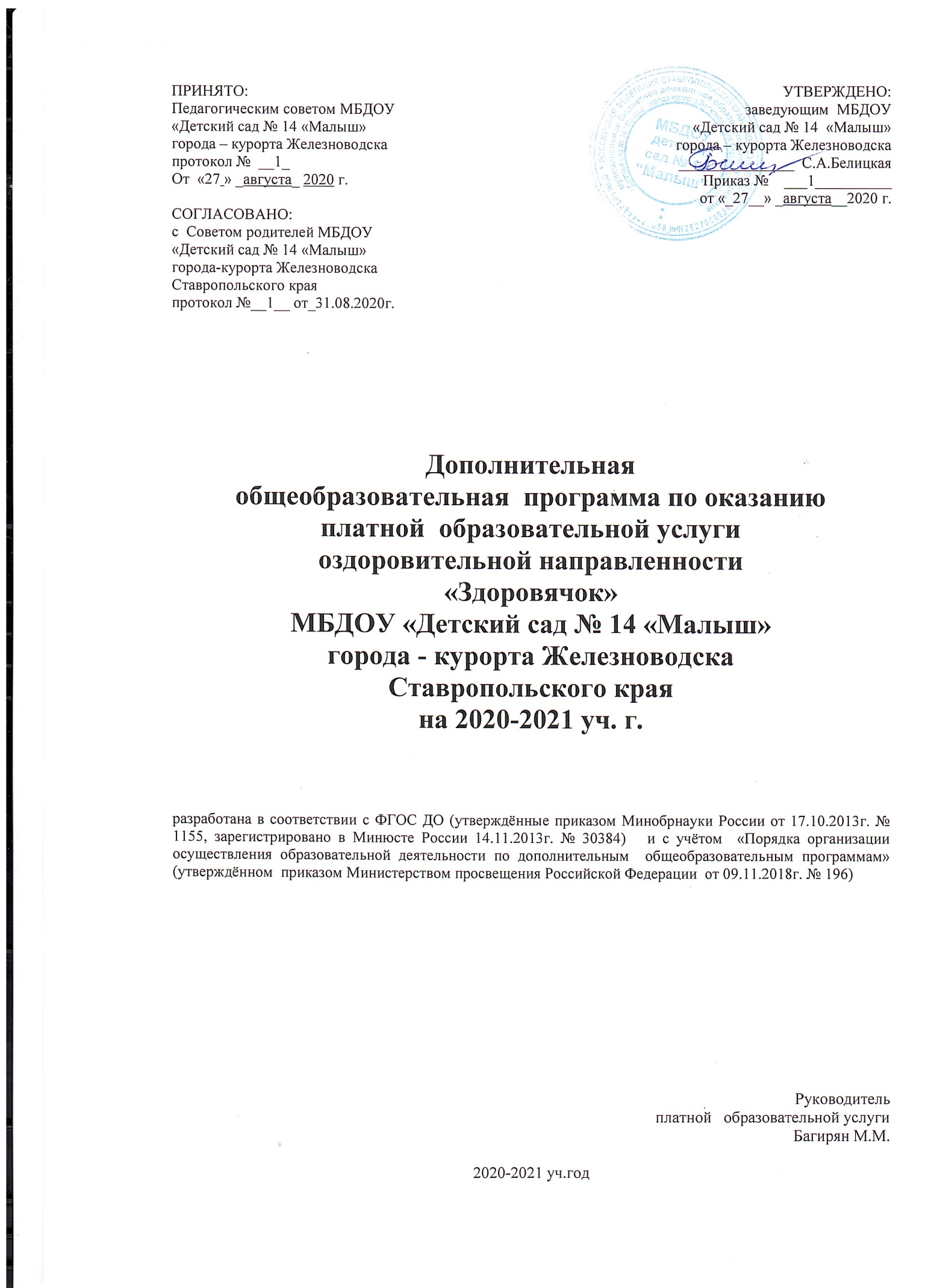 СодержаниеЦелевой раздел.Пояснительная записка.Актуальность, цели и задачи реализации платной образовательной услуги физкультурно – спортивной направленности «Здоровячок».Принципы построения платной образовательной услуги физкультурно – спортивной направленности «Здоровячок».Система работы, методы и условия к реализации платной образовательной услуги «Здоровячок».Планируемые результаты освоения платной образовательной услуги «Здоровячок».Срок реализации программы.Содержательный раздел. Содержание и организация образовательного процесса. Описание вариативных форм, способов, методов и средств реализации.Особенности физического развития детей 2-3лет.Учебный план 1 года обучения «Здоровячок»Конспекты занятий на учебный год.Организационный раздел.3.1. Материально-техническое обеспечение.3.2.Особенности взаимодействия с семьями воспитанников.3.3. Список используемой литературы.I. Целевой раздел1. Пояснительная записка.- Рабочая программа инструктора по физической культуре (далее Программа) разработана с учетом основной образовательной программы дошкольного образования МБДОУ №14 «Малыш» города курорта Железноводска в соответствии с ФГОС ДО  и отражает особенности содержания и организации образовательного процесса работы инструктора по физической культуре.- При разработке Программы учитывались следующие нормативные документы:- Федеральный закон «Об образовании в РФ» №273-ФЗ от 29 декабря 2012г- Приказ Министерства образования и науки РФ от 17 октября 2013 г. № 1155 «Об утверждении федерального государственного образовательного стандарта дошкольного образования» (зарегистрирован в Минюсте РФ 14 ноября 2013 г., № 30384).- Постановление Главного государственного санитарного врача Российской Федерации от 15 мая 2013 г. № 26 «Об утверждении СанПиН 2.4.1.3049-13 «Санитарно-эпидемиологические требования к устройству, содержанию и организации режима работы дошкольных образовательных организаций» (зарегистрировано в Минюсте России 29 мая 2013 г., № 28564).- Приказ Министерства образования и науки РФ от 30 августа 2013 г. № 1014 «Об утверждении Порядка организации и осуществления образовательной деятельности по основным общеобразовательным программам – образовательным программам дошкольного образования» (зарегистрирован в Минюсте России 26.09.2013, № 30038).- Устав МБДОУ №14 «Малыш» города курорта Железноводска1.1.Актуальность, цели и задачи реализации платной образовательной услуги физкультурно – спортивной направленности «Здоровячок».Здоровье – это естественное состояние организма, характеризующееся его уравновешенностью с окружающей средой и отсутствием каких-либо болезненных изменений; состояние полного телесного, душевного и социального благополучия. Занятия спортивно - оздоровительного кружка играют исключительную роль в предупреждении детских заболеваний и укреплении здоровья ребёнка. Благотворное влияние занятий на организм ребёнка тем сильнее, чем больше они соответствуют его возрастным особенностям и индивидуальным способностям.Цель кружка:  укрепление физического и психического здоровья воспитанников; развитие физических качеств и обеспечение нормального уровня физической подготовленности в соответствии с возможностями и состоянием здоровья детей; удовлетворение естественной биологической потребности детей в движении; достижение оптимального уровня здоровья и всестороннего двигательного развития.Задачи:1. Знакомить детей с техникой выполнения упражнений со спортивным оборудованием.2. Формировать умение выполнять соответствующие физические упражнения по показу взрослого.3. Развивать у детей мелкую моторику пальцев рук, общую моторику, координацию движений, память, внимание, воображение.4. Содействовать развитию основных видов движений; овладению движений имитационного характера; сюжетными подвижными играми; профилактике плоскостопия и формированию правильной осанки.5. Улучшить работу органов дыхания для защиты организма от простудных заболеваний: развитие дыхательной мускулатуры, улучшение кровообращения в легких и в деятельности сердечно - сосудистой системы.6. Стимулировать биологически активные точки организма.7. Воспитывать эмоционально-положительные отношения и устойчивый интерес к занятиям физической культурой и самостоятельной двигательной деятельности.Программа предназначена для обучения детей 2-3 лет и рассчитана на 1 учебный год.Задачи решаются в процессе деятельности детей в кружке «Здоровячок», который проводится один раз в неделю согласно СанПИН и составляет 10 - 12 минут во второй половине дня. Количество детей в кружке – максимум 10 человек. Занятия к программе подобраны в соответствии с возрастом детей и прописаны в содержании программы, состоят из практической деятельности детей, проводятся под руководством педагога.Успешное решение поставленных задач на занятиях  кружка достигается с помощью использования следующих педагогических принципов и методов обучения.Принципы построения платной образовательной услуги физкультурно – спортивной направленности «Здоровячок».- индивидуализации (определение посильных заданий с учётом возможностей ребёнка);- систематичности (непрерывность и регулярность занятий);- наглядности (показ упражнений  педагогом);- повторяемости материала (повторение вырабатываемых двигательных навыков);- сознательности и активности (обучение, опирающееся на сознательное и заинтересованное отношение воспитанника к своим действиям).1.3.Система работы, методы и условия к реализации платной образовательной услуги «Здоровячок».Методы:- игровой приём (основным методом обучения детей дошкольного возраста является игра, так как игра - это основная деятельность, естественное состояние детей дошкольного возраста. Каждая игра имеет в своей основе определенную цель, какое-либо задание. В процессе игры дети знакомятся с окружающей жизнью, уточняют и осмысливают свои представления о мире);- метод аналогий (в программе обучения широко используется метод аналогий с животным и растительным миром (образ, поза, двигательная имитация), где педагог, используя игровую атрибутику, образ, активизирует работу правого полушария головного мозга ребенка, его пространственно-образное мышление, способствуя высвобождению скрытых творческих возможностей подсознания);- словесный метод (объяснение методики исполнения движений, оценка);- практический метод (заключается в многократном выполнении посильных физических упражнений);- наглядный метод (показ выполняемых упражнений педагогом).Выполнение поставленных оздоровительно-воспитательных задач программы реализуется посредством использования следующих форм и видов организации двигательной активности детей:- ритмическая гимнастика;- динамические и оздоровительные паузы;- релаксационные упражнения;- различные виды подвижных игр;- занимательные разминки;- пальчиковая гимнастика;- дыхательная гимнастика;- корригирующая гимнастика;- самомассаж.1.4. Планируемые результаты освоения платной образовательной услуги «Здоровячок»Прогнозирование возможных (ожидаемых) позитивных результатовДля каждого ребёнка конкретным показателем его успехов являются:- снижение показателей заболеваемости;- положительная динамика:- физического развития, уровня развития движений (ребенок двигательно активен, подвижен);- психического развития и адаптационных возможностей детей;- ребенок владеет основными движениями (ходьба в разных направлениях, с перешагиванием через предметы (высотой 10 см), в различном темпе, бег в разных направлениях и к цели, непрерывный в течение 30—40 с; прыжки на месте и с продвижением вперед);- воспроизводит простые движения по показу взрослого;- охотно выполняет движения имитационного характера, участвует в несложных сюжетных подвижных играх, организованных взрослым;- получает удовольствие от процесса выполнения движений.Прогнозирование возможных негативных результатовСодержание программы может быть не полностью освоено обучающийся в силу личностных характеристик: личностные особенности каждого (характер), конкуренция, низкая мотивация к двигательной активности.Прогнозирование коррекции возможных негативных результатовРазработка индивидуальных маршрутов и дифференцированный подход. Работа индивидуально, в парах и группах. Соблюдение норм выполнения заданий.Сроки реализации программыПрограмма рассчитана на один год обучения. II. Содержательный раздел 2.1. Содержание и организация образовательного процесса. Описание вариативных форм, способов, методов и средств реализации Программы.При работе с детьми используются следующие методы и приемы обучения:Наглядные:- наглядно - зрительные приемы (показ техники выполнения физических упражнений, использование наглядных пособий и физкультурного оборудования, зрительные ориентиры, показ образовательной презентации);- тактильно - мышечные приемы (непосредственная помощь инструктора);Словесные:- объяснения, пояснения, указания; подача команд, распоряжений, сигналов;- вопросы к детям и поиск ответов;- образный сюжетный рассказ, беседа;- словесная инструкция.- слушание музыкальных произведений;Практические:- выполнение и повторение упражнений без изменения и с изменениями;- выполнение упражнений в игровой форме;- выполнение упражнений в соревновательной форме;- самостоятельное выполнение упражнений на детском спортивном оборудовании в свободной игре;- участие в олимпиаде;Для полноценного физического развития детей, реализации потребностей в движении в ДОУ созданы условия:- гибкий двигательный режим дня в течение дня;- обязательная утренняя гимнастика;- физкультминутки и динамо-паузы (для снятия напряжения во время занятий);- физкультурные занятия - 3 раза в неделю; в т.ч.1 раз на свежем воздухе;- ежедневные прогулки на воздухе (включая подвижные и спортивные игры);- гимнастика пробуждения;- самостоятельные занятия детей;  Формы проведения физкультурных занятий:- Занятия по традиционной схеме.- Игровые занятия (состоящие из подвижных игр)- Занятия-тренировки в основных видах движений.- Занятия-соревнования.- Контрольно-проверочные занятия- Сюжетно занятия- Интегрированные занятия.При работе с детьми используются следующие способы:Фронтальный способ. Все дети одновременно выполняют одно и то же упражнение. Применяется при обучении детей ходьбе, бегу, в общеразвивающих упражнениях, в различных заданиях с мячом.Поточный способ. Дети поточно друг за другом (с небольшим интервалом), передвигаются, выполняя заданные формы проведения гимнастики данное упражнение (равновесие – ходьба по шнуру, гимнастической скамейке; прыжки с продвижением вперед и т.д.). Этот способ позволяет педагогу корректировать действия детей, устранять ошибки и главное – оказывать страховку в случае необходимости. Данный способ широко используется для закрепления пройденного материала.Групповой способ. Дети по указанию инструктора распределяются на группы, каждая группа получает определенное задание и выполняет его. Одна группа занимается под руководством педагога, другие занимаются самостоятельно или в парах (с мячом).Индивидуальный способ. Применяется при объяснении нового программного материала, когда на примере одного ребенка (наиболее подготовленного) дается показ и объяснение задания, внимание детей обращается на правильность выполнения техники упражнения, на возможные ошибки и неточности.Особенности физического развития детей 2-3лет.В 2-3 года малыш может целый день, без остановки ходить. Бегать, играть с мячом, подпрыгивать и т. п. Не устаёт потому, что всё время меняет характер, темп движения. Организация условий для проявления движений активности маленьких непосед остаётся один из основных направлений в их развитии. Дети реализуют естественную потребность в перемещении, в то же время движения малышей служит условием познания, приобретения нового опыта и новых впечатлений, набирает силу самостоятельность и уверенность в умении управлять своим телом. Ребёнок раннего возраста пытается экспериментировать, осваивая различные способы передвижения. Поэтому так важно создавать предметно – развивающую среду, где есть возможность двигаться много и разносторонне: на полу, управляя игрушками, взбираться на лесенку – стремянку, горку, упражняться в играх с различными материалами – стоя, сидя, лёжа. Пространство комнаты должно позволять и самим малышам, и вместе со взрослыми играть, прятаться.Однако ещё можно сказать то, что двигательный опыт малышей ещё не велик, движения детей недостаточно координированы. Совместные действия в коллективе сверстников, ориентировка в пространстве затруднительны для них. Малыши ещё не владеют целым рядом двигательных навыков, поэтому часто содержание их деятельности однообразно.Для повышения активности и обогащения движений малыша большое значение имеет создание необходимых условий, использование различных предметов, игрушек (мячей, обручей, кубиков, скакалок) побуждающих их к различным двигательным действиям.Однако здоровье, физическое развитие, движение не самоцель. Всё это необходимо как основа разностороннего развития малыша. Физкультура должна стимулировать ум ребёнка, развивать его речь, творческие способности, учить общению и приносить ему радость.Программой для детей 2-3 лет предусмотрены занятия еженедельно 2 раза по 10-15 минут, примерно через полчаса после завтрака. Гигиенические требования очень просты: чистый воздух (+19-20 гр., привычная обстановка, Облегчённая, не стесняющая движения одежда. Упражнения для детей, соответствуют их возрастным и функциональным возможностям; предусматриваются упражнения для всех крупных групп мышц (плечевого пояса, спины, живота, ног, которые чередуются. В своей работе мы избегаем и советуем вам, длительного статического положения, ожидания. Занятия проводятся на высоком эмоциональном уровне, вызывая у ребёнка положительные эмоции, доставляя ему радость и удовлетворение. На занятиях физкультурой в первой младшей группе предусмотрены: ходьба, бег, ползание и лазание, метание и катание, прыжки, сюжетные подвижные игры с простыми правилами, игровые и общеразвивающие упражнения (с предметами и подражательные). У дети данного возраста, повышенная возбудимость, неустойчивость эмоционального состояния, большая подвижность, быстрая утомляемость от однообразных движений, не способность без перерыва ходить, бегать, долго ждать сигнала в играх и т. д. В начале года наиболее застенчивые, боязливые дети, часто отказываются выполнять те или иные упражнения, но, даже не принимая непосредственного участия, появляется интерес и любознательность. Как правило, эти дети переходят в активную деятельность при повторении знакомых им упражнений, игр.Мы провели диагностику по основным видам движения: Ходьба движения рук в этом возрасте иногда отсутствует или не согласованы с работой ног. Стопы развёрнуты носком внутрь и широк4о поставлены, шаг семенящий, неритмичный (шлёпанье, так как ноги ставятся на всю ступню, туловище наклонено вперёд; темп неустойчивый, шаг неровный, ноги слегка согнуты в тазобедренном суставе. Поэтому мы с вами должны показывать как правильно ходить, чтоб дети подражали нам. Бег наблюдаем мелкий семенящий шаг, полусогнутые ноги опускаются всей стопой на землю, шаркают, движения рук и ног нечётко согласуются, заметны боковые раскачивания корпуса, нет ритмичности. Взрослые должны бегать рядом с детьми, показывая, что бегать надо легко, правильно чередуя взмахи рук. Прыжки дети любят прыгать, но важно правильно их учить это выполнять. Ползание и лазанье дети третьего года жизни ползают с большим удовольствием, быстро и уверенно. Необходимо поддерживать стремление детей ползать, так как это уменьшает нагрузку на позвоночник и является корригирующим упражнением. Бросание, ловля, катание мяча Метание детьми 3-го года жизни освоено мало. Но потребность что-то катать, бросать, перекладывать у них большая. Эти упражнения ценны для общего развития ребёнка, они укрепляют мышцы руки, туловища, развивают согласованность движений, глазомер. Упражнения в равновесии Постепенно, в результате всей двигательной деятельности развивается равновесие. В повседневной жизни малыши сами выполняют движения, связанные с сохранением равновесия, - залезают на стул, диван, табурет, встают на куб, доску, бревно и т. п. Эти упражнения необходимы в этом возрасте, так как они способствуют развитию внимания, координации движений, ловкости, смелости, самостоятельности. С их помощью совершенствуется функциональная взаимосвязь вестибулярного, зрительного и двигательного анализаторовУчебный план 1 года обучения «Здоровячок»1. Занимательная разминка2. Точечный массаж3. Общеразвивающие упражнения с шишками4. Самомассаж ладоней шишками5. Подвижная игра «Игра с шишками»Выполнение системы упражненийБеседы, консультации с родителями2.1. Занимательная разминка2. Дыхательная гимнастика3. Общеразвивающие упражнения с кубиками4. Самомассаж ладоней сушёным горохом в «сухом» бассейне5. Подвижная игра «Заинька»Выполнение системы упражнений31. Занимательная разминка2. Точечный массаж и дыхательная гимнастика3. Общеразвивающие упражнения с флажками4. Самомассаж пальцев рук прищепками5.Подвижная игра «Найди флажок» (кто тише – ходьба на носочках)Выполнение системы упражнений4.1. Занимательная разминка2. Точечный массаж и дыхательная гимнастика3. Общеразвивающие упражнения с султанчиками4. Самомассаж ладоней и пальцев рук губками «Стирка»5. Подвижная игра «Пройди через ручеёк»Выполнение системы упражнений5.1. Занимательная разминка2. Точечный массаж и дыхательная гимнастика3. Общеразвивающие упражнения с кольцами4. Пальчиковая гимнастика «Наша дружная семья»5. Веселый тренинг «Качалочка»Выполнение системы упражнений6.1. Занимательная разминка2. Точечный массаж и дыхательная гимнастика3. Общеразвивающие упражнения с кольцами4. Работа на тренажерах. Массажные дорожки5. Психогимнастический этюд «Тише»Выполнение системы упражнений71. Занимательная разминка2. Точечный массаж и дыхательная гимнастика3. Общеразвивающие упражнения с мячом4. Основные виды движений с мячом5. Веселый тренинг «Цапля»Выполнение системы упражнений8.1. Занимательная разминка2. Точечный массаж и дыхательная гимнастика3. Общеразвивающие упражнения с мячом4. Основные виды движений с мячом5. Работа с массажными мячамиВыполнение системы упражнений9.1. Занимательная разминка2. Точечный массаж и дыхательная гимнастика3. Общеразвивающие упражнения с платочком4. Веселый тренинг «Жуки»5. Подвижная игра «Мы осенние листочки»Выполнение системы упражнений10.1. Занимательная разминка2. Точечный массаж и дыхательная гимнастика3. Общеразвивающие упражнения с платочком4. Работа на тренажерах. Упражнения для кисти рук с кольцом.5. Дыхательное упражнение «Надуем шарик»6. Психогимнастический этюд «Солнышко и тучка»Выполнение системы упражнений11.1. Занимательная разминка2. Точечный массаж и дыхательная гимнастика3. Основные виды движений с мячом4. Веселый тренинг «Стойкий оловянный солдатик»5. Подвижная игра «Догони мишку»Выполнение системы упражнений12.1. Занимательная разминка2. Точечный массаж и дыхательная гимнастика3. Общеразвивающие упражнения с мячом4. Основные виды движений с мячом5. Работа с массажными мячами6. Психогимнастический этюд «Тише»Выполнение системы упражнений13.1. Занимательная разминка2. Точечный массаж и дыхательная гимнастика3. Подвижная игра «Догони мяч»4. Основные виды движений со средним мячом5. Веселый тренинг «Танец медвежат»Выполнение системы упражнений14.1. Занимательная разминка2. Точечный массаж и дыхательная гимнастика3. Общеразвивающие упражнения с мешочками4. Пальчиковая гимнастика «Наша елочка»5. Дыхательное упражнение «Заблудился»Выполнение системы упражнений15.1. Занимательная разминка2. Точечный массаж и дыхательная гимнастика3. Общеразвивающие упражнения с мячом4. Основные виды движений с мячом5. Подвижная игра «Воздушный шар»Выполнение системы упражнений16.1. Занимательная разминка2. Точечный массаж и дыхательная гимнастика3. Общеразвивающие упражнения с мячом4. Дыхательное упражнение «Поедем на автомобиле»5. Веселый тренинг «Потягивание»6. Психогимнастический этюд «Тишина»Выполнение системы упражнений17.1. Занимательная разминка2. Точечный массаж и дыхательная гимнастика3. Общеразвивающие упражнения с палками4. Веселый тренинг «Качалочка»5. Игры с массажными мячами6. Подвижная игра «Самолеты»Выполнение системы упражнений18.1. Занимательная разминка2. Точечный массаж и дыхательная гимнастика3. Основные виды движений4. Работа на тренажерах «Массажные дорожки»5. Дыхательное упражнение «Хлопушка»6. Подвижная игра «Лягушка»Выполнение системы упражнений19.1. Занимательная разминка2. Точечный массаж и дыхательная гимнастика3. Общеразвивающие упражнения с большим мячом4. Основные виды движений с мячом5. Веселый тренинг «Карусель»Промежуточное итоговое выполнение системы упражненийФотоочёт для родителей на информационном стенде20.1. Занимательная разминка2. Точечный массаж и дыхательная гимнастика3. Общеразвивающие упражнения с мячом4. Основные виды движений с мячом5. Работа на тренажерах «Массажные дорожки»6. Дыхательное упражнение «Хлопушка»Промежуточное итоговое выполнение системы упражненийПрезентация для родителей21.1. Занимательная разминка2. Точечный массаж и дыхательная гимнастика3. Общеразвивающие упражнения с ленточками4. Веселый тренинг «Качалочка»5. Дыхательное упражнение «Надуем шарик»6. Подвижная игра «Догони мишку»Выполнение системы упражнений22.1. Занимательная разминка2. Точечный массаж и дыхательная гимнастика3. Общеразвивающие упражнения с мячом4. Пальчиковая гимнастика «Рыбки»5. Дыхательное упражнение «Надуем шарик»6. Психогимнастический этюд «Солнышко и тучка»Выполнение системы упражнений23.1. Занимательная разминка2. Точечный массаж и дыхательная гимнастика3. Общеразвивающие упражнения с мячом4. Веселый тренинг «Танец медвежат»5. Подвижная игра «Снежинки и ветер»Выполнение системы упражнений24.1. Занимательная разминка2. Точечный массаж и дыхательная гимнастика3. Общеразвивающие упражнения с платочком4. Самомассаж «Мурка»5.Работа на тренажерах. Упражнения для кисти рук с кольцом.6. Психогимнастический этюд «Солнышко и тучка»Выполнение системы упражнений25.1. Занимательная разминка2. Точечный массаж и дыхательная гимнастика3. Общеразвивающие упражнения с мешочками4. Веселый тренинг «Маленький мостик»5. Подвижная игра «Заячий концерт»Выполнение системы упражнений26.1. Занимательная разминка2. Точечный массаж и дыхательная гимнастика3. Общеразвивающие упражнения с кубиками4. Работа с массажными мячами5. Психогимнастический этюд «Тише»Выполнение системы упражнений27.1. Занимательная разминка2. Точечный массаж и дыхательная гимнастика3. Общеразвивающие упражнения с мячом4. Веселый тренинг «Паравозик»5. Подвижная игра «Воздушный шар»Выполнение системы упражнений28.1. Занимательная разминка2. Точечный массаж и дыхательная гимнастика3. Общеразвивающие упражнения с кубиками4. Пальчиковая гимнастика «Радуга»5. Дыхательное упражнение «Заблудился»6. Подвижная игра «Зайка»Выполнение системы упражнений29.1. Занимательная разминка2. Точечный массаж и дыхательная гимнастика3. Основные виды движений «Полоса препятствий»4. Веселый тренинг «Колобок»5. Подвижная игра «Грачи и автомобиль»Выполнение системы упражнений30.1. Занимательная разминка2. Точечный массаж и дыхательная гимнастика3. Основные виды движений «Полоса препятствий»4. Работа на тренажерах «Массажные дорожки»5. Подвижная игра «У медведя во бору»6. Психогимнастический этюд «Щенок уснул»Выполнение системы упражнений31.1. Занимательная разминка2. Точечный массаж и дыхательная гимнастика3. Общеразвивающие упражнения с мячом4. Веселый тренинг «Ножницы»5. Подвижная игра «Жуки»Выполнение системы упражнений32.1. Занимательная разминка2. Точечный массаж и дыхательная гимнастика3. Общеразвивающие упражнения с мячом4. Работа с массажными мячами5. Музыкальная игра «Солнышко и дождик»6. Дыхательное упражнение «Ныряние»Выполнение системы упражнений33.1. Занимательная разминка2. Точечный массаж и дыхательная гимнастика3. Общеразвивающие упражнения с кубиками4. Основные виды движений5. Веселый тренинг «Велосипед»6. Подвижная игра «Не боимся мы кота»Выполнение системы упражнений34.1. Занимательная разминка2. Точечный массаж и дыхательная гимнастика3. Общеразвивающие упражнения с кубиками4. Работа с тренажером. Упражнения для кистей рук с кольцами5. Дыхательное упражнение «Подними бурю в стакане»6. Психогимнастический этюд «Веселая свинка»Выполнение системы упражненийФотовыставка на инфомационном стенде для родителей35.1. Занимательная разминка2. Точечный массаж и дыхательная гимнастика3. Общеразвивающие упражнения с мячом4. Веселый тренинг «Гусеница»5. Подвижная игра «Лягушка»6. Дыхательное упражнение «Надуем шарик»Итоговое выполнение системы упражненийМониторинг физического развития детей раннего возраста36.1. Занимательная разминка2. Точечный массаж и дыхательная гимнастика3. Общеразвивающие упражнения с ленточками4. Пальчиковая игра с элементами самомассажа «Дождик»5. Подвижная игра «Вышла курочка гулять»6. Дыхательное упражнение «Хлопушка»7. Психогимнастический этюд «Щенок уснул»Выполнение системы упражненийКонспекты занятий на учебный год.Сентябрь 1 неделяЗанимательная разминкаХодьба врассыпную. Ходьба на носочках (руки в стороны). Ходьба на пятках (руки за головой). Лёгкий бег врассыпную. Ходьба «Как цапли» (с высоким подниманием колена, руки на поясе). Заключительная ходьба.Точечный массажМурка лапой носик мыла, Раздвинув указательный и средний пальцы, сделать «вилочку» и массировать крылья носа.Сидя утром у окошка.Мурка моется без мыла, Круговое растирание ладонной впадины средними и концевыми фалангами, смена рук.Потому что Мурка - кошка.Общеразвивающие упражнения с шишками (каждое упражнение выполняется 3-4 раза)1.Детки шишки показали и за спинку их убрали.И. п.- основная стойка, руки с шишками внизу. На счёт 1 – 2 поднять руки вперёд, показать шишки, 3 – 4 – спрятать руки с шишками за спину.2.Шишки глазкам показали и опять ручки убрали.И. п.- сидя, ноги свободно лежат на полу, руки с шишками на коленях. На счёт 1 – 2 поднять руки с шишками в стороны – вверх, посмотреть на шишки, потянуться вверх, 3 – 4 – возвратиться в и. п.3.Ножкам шишки показали и опять ручки убрали.И. п.- лёжа на спине, руки с шишками вдоль туловища. На счёт 1 – 2 поднять руки с шишками и ноги вверх, коснуться шишками стоп ног, 3 – 4 – возвратиться в и. п.4.С шишками мы поиграем: кладём их и поднимаем.И. п.- основная стойка, руки с шишками внизу. На счёт 1 – 2 присесть, положить шишки на пол, 3 – 4 – выпрямиться и встать ровно, показать руки с шишками.5. С шишками хотим играть, высоко с ними скакать.И. п.- основная стойка, руки с шишками внизу. Поскоки на месте (20 – 25 секунд).6.Ходьба за педагогом. Положить шишки в корзину.Самомассаж ладоней шишкамиОсень шагает «Шагают» пальчиками по поверхности стола.В жёлтом пальтишке,С кедров сшибает Крепко сжимают шишку в ладони.Бурые шишки.У сосны, у пихты, ёлки Катают шишку между ладонями круговыми движениям.Очень колкие иголки,Но ещё сильней, чем ельник, Крепко сжимают шишку в ладони.Вас уколет можжевельник.Подвижная игра «Игра с шишками»Дети сидят на ковре. Взрослый приносит корзиночку и предлагает пойти с ней «в лес» за шишками. По полу рассыпают шишки, дети бегут «в лес» и «собирают шишки» в корзиночку.Взрослый при этом поёт: Оля по лесу гуляла, Оля шишки собирала.Ай люли, ай люли! Оля шишки собирала.И в корзиночку их клала. Ай люли, ай люли!После этого взрослый спрашивает, много ли шишек собрано, и просит показать наполненную корзиночку. Присев на корточки дети отдыхают. Взрослый поёт: Села Оля отдыхать, захотелось ей поспать, баю – бай, баю – бай.Сентябрь 2 неделяЗанимательная разминкаХодьба. Ходьба на носочках, руки в стороны.  Ходьба на пятках (руки за головой). Лёгкий бег врассыпную. Прыжки на двух ногах с продвижением вперёд. Ходьба «Косолапый мишка» (на внешней стороны стопы). Заключительная ходьба.Дыхательная гимнастика «Хомячок - толстячок»Раздуть щёки и нижнюю губу, выпустить воздух сквозь сближенные губыОбщеразвивающие упражнения «Кубики делают зарядку» (каждое упражнение выполняется 3-4 раза)1.Вверх кубики потянулись и ребяткам улыбнулись.И. п. ноги вместе, руки с кубиками внизу. 1–2–встать на носочки, поднять руки с кубиками вверх, постучать, сказать: «Тук - тук», 3 – 4 - и. п.2.Вправо – влево потянулись, снова деткам улыбнулись.И. п. ноги на ширине плеч, руки с кубиками в стороны. 1–2–руки с кубиками в стороны, немного потянуться вправо, 3 – 3 - и. п.. 5 – 6 – руки с кубиками в стороны, немного потянуться влево, 7 – 8 – и. п.3.Вниз теперь мы потянулись и ещё раз улыбнулисьИ. п. ноги слегка расставлены, руки с кубиками внизу. 1–2 – наклон вниз, дотянуться кубиками к носкам, 3 4 - и. п.4.Хорошо позанимались, деткам всем поулыбались. Полежать теперь хотим, друг на друга поглядим.И. п. – ноги вместе, руки на поясе, кубики на полу. 1 – 4 прыжки на двух ногах в одну сторону вокруг кубиков, 5 – 8 – в другую сторону, 9 – 10 – ходьба на месте.Самомассаж ладоней сушёным горохом в «сухом» бассейнеТвёрдые горошинки Сжимают горсть гороха в руке.Прямо в землю брошены –Значит, вырастет горох, Катают горох круговыми движениями между ладонями.Урожай совсем не плох!Подвижная игра «Заинька»Дети вместе с воспитателем становятся в круг. Воспитатель поет песенку и показывает детям движения.Заинька, топни ножкой,Серенький, топни ножкой,Вот так, этак топни ножкой!Вот так, этак топни ножкой!Дети топают ножкой, руки на поясе.Заинька, бей в ладоши,Серенький, бей в ладоши,Вот так, этак бей в ладоши! (2 раза)Дети хлопают в ладоши.Заинька, повернись,Серенький, повернись,Вот так, этак повернись! (2 раза)Дети поворачиваются 1-2 раза. Руки на поясе.Заинька, попляшиСеренький, попляши,Вот так, этак попляши! (2 раза)Дети подпрыгивают на двух ногах кто как может.Заинька, поклонись,Серенький, поклонись,Вот так, этак поклонись! (2 раза)Дети наклоняются, разводя руки в стороны.Правила: количество куплетов песенки можно сокращать, особенно на первых порах. Вначале можно взять только первый, второй, четвертый куплеты. При повторении можно исполнять все куплеты. Кроме того, когда малыши будут хорошо знать содержание песенки, можно выбрать ребенка-заиньку, который становится в середину круга и выполняет все движения по тексту песни. На роль заиньки выбирают более смелого и активного малыша, который не будет смущаться, выполняя движения. При следующем водящем можно добавить еще один куплет: Песню воспитатель должен петь так, чтобы пение соответствовало темпу движений маленьких детей:Заинька, выбирай,Серенький, выбирай,Вот так, этак выбирай! (2 раза)Ребенок выбирает другого заиньку.Сентябрь 3 неделяЗанимательная разминкаХодьба. Ходьба на носочках «Как мышки» (в лёгком полуприседе, руки согнуты в локтях, пальчики смотрят вниз).  Ходьба с перешагиванием через препятствия (4 – 5 кирпичиков). Лёгкий бег стайкой за воспитателем. Прыжки на двух ногах с продвижением вперёд. Заключительная ходьба.Точечный массажНа дальней на границе Загнуть руками уши вперёд.И в холод, и в знойВ зелёной фуражке стоит часовой.На дальней на границе Потянуть мочки ушей в стороны, вверх, вниз, отпустить.И ночью и днёмОн зорко, он зорко следит за врагом.И если лазутчик захочет пройти, Указательным пальцем помассировать слуховые отвороты.Его остановит солдат на пути.Общеразвивающие упражнения с флажками (каждое упражнение выполняется 3-4 раза)1.Разноцветными флажками дружно машем с друзьями.И. п. – ноги слегка расставлены, руки с флажками внизу. 1 – 2 – поднять одну руку с флажком, помахать им, 3 – 4 и. п., 5 – 6 – поднять другую руку с флажком, помахать им, 7 – 8 и. п.2.Ветер дует – задувает, флажки наши развевает.И. п. – ноги на ширине плеч, руки с флажками внизу. 1–поднять прямые руки с флажками вверх, 2 - наклон вправо, 3 – наклон влево, 4 – и. п.3.Флажок хочет танцевать и по полу стучать.И.п. – сидя, ноги врозь, флажки в руках, руки на коленях, 1 – 3 – потянуться вперёд, постучать два раза флажками об пол, 4 – исходное положение.4.И опять ветер подул, он флажки наши раздул.И.п. – ноги вместе, руки с флажками внизу. 1 – 2 – на выдохе поднять флажки к лицу, согнув руки в локтях, 3 – 4 – на выдохе подуть на флажки.5.Спокойная ходьба.Самомассаж пальцев рук прищепкамиМы приходим в огород, Дети «идут» пальчиками по столу.Что это у нас растёт? «Рисуют» указательным пальцем правой руки на левой ладони знак вопроса.Ухватив за хвостик ловко, Тянут безымянный палец левой руки прищепкой, затем меняют руки, повторяют несколько раз.Тянем спелую морковку!Подвижная игра «Найди флажок» (кто тише – ходьба на носочках)Дети сидят на стульях, по слову воспитателя дети встают и поворачиваются лицом к стене, воспитатель прячет флажки по числу детей. «Пора!» - говорит воспитатель. Дети поворачиваются к нему лицом и идут искать флажки. Предлагаете им пройти тихо-тихо, на носочках, так, чтобы не было слышно. Тот, кто нашел флажок, садится на свое место. Когда все флажки найдены. Дети идут вдоль площадки. Держа флажок в руке. Впереди колонны идет тот, кто первый нашел флажок. По сигналу «На места!» дети садятся на стулья и игра начинается снова.Сентябрь 4 неделяЗанимательная разминкаХодьба с хлопками перед собой на каждый шаг. Ходьба на носочках, руки в стороны.  Ходьба на пятках. Лёгкий бег стайкой за воспитателем «Весёлые жуки» (руки в стороны). Прыжки на двух ногах с продвижением вперёд. Ходьба: пятки врозь, носки вместе (косолапый мишка). Заключительная ходьба.Дыхательная гимнастика «Пузырь»Любим весело играть – пузыри в небо пускать.И. п. – основная стойка, вдох через нос. На счёт 1 – 2 надуть щёчки – пузырики, 3 – 4 медленно выдохнуть через чуть приоткрытый рот.Приседаем мы на вдох, вот встаём и выдыхаем, а потом уж отдыхаем.И. п. – основная стойка. На счёт 1 – 2 – руки на пояс, чуть присесть – вдох, 3 – 4 – возвратиться в и. п. – выдох.Общеразвивающие упражнения с платочками (каждое упражнение выполняется 3-4 раза)1.Сначала платочком помашем, а потом мы спляшем.И. п. – сидя на полу, платочек в правой руке. 1 – 2 поднять платочек над головой, помахать платочком, 3 – 4 – опустить на колени в и. п.То же левой рукой.2.Поиграйте в прятки друг с другом, ребятки.И. п. – ноги вместе, взять платочек обеими руками за углы, руки внизу. 1 – 2- присесть, поднять платочек перед лицом, 3 – 4 и. п.3.То платочек поднимаем, то платочек опускаем.И. п.- лежа на животе, платочек в вытянутой вперёд руке. 1 – 2 – поднять руку с платочком вверх, 3 – 4 – опустить руку с платочком. То же другой рукой. В другой руке.4. Мы платочками помашем, весело с платочком спляшем.И. п. – ноги вместе, руки с платочком внизу.1 – 4 – прыжки на двух ногах. Махать платочком вверху, 5 – 8 – ходьба на месте. То же другой рукой.5.Глубоко мы не вдохнули, на платочек наш подули…И. п. – ноги вместе, руки внизу. 1-2 – поднять руку с платочком к лицу – вдох, 3 – 4 – на выдохе подуть на платочек. То же держа платочекСамомассаж ладоней и пальцев рук губками «Стирка»Постираем в ванночке Гладят ладонь жёсткой стороной губки.Рубашечку для Анночки, На каждое название сжимают губку.Платьице для Олечки,Трусики для Колечки,Кофточку Мариночке,Платочек для Ириночки.Подвижная игра «Пройди через ручеёк»Все играющее сидят на стульях, в 6 шагах от них кладутся 2 шнура, расстояние между ними 2 метра – это ручеек. Дети должны по камушкам – дощечкам перебраться на другой берег, не замочив ног. Дощечки положены с таким расчетом, чтобы дети могли прыгнуть обеими ногами с одного камушка на другой. По слову «Пошли!» дети перебираются через ручеек. Тот, кто оступился, отходит в сторону – «сушить обувь». Все дети должны перейти через ручей. Октябрь 1 неделя.Занимательная разминка.                                                                                       Ходьба. Ходьба на носочках, руки на поясе. Бег. Ходьба «Муравьишки». Прыжки на двух ногах. Ходьба приставным шагом левым и правым боком. Заключительная ходьба с речевкой: «Раз, два, левой. Мы шагаем смело. Нам сейчас бы на парад, каждый будет очень рад».Точечный массаж и дыхательная гимнастикаСоединить ладони и потереть ими одна о другую до нагреваНажимать указательным пальцем на точку под носомУказательным и большим пальцем «лепить» ушиВдох через нос и медленный выдох через ротОбщеразвивающие  упражнения (каждое упражнение выполняется 3-4 раза)Ходьба по скамейке, руки в стороныПрыжок в высоту «Достань платочек».И.п. – ноги слегка расставлены, кольцо в руках. 1 – кольцо вверх, посмотреть вверх; 2 – и.п.И.п. – стоя, кольцо в руках, хват сверху. 1 – присесть, заглянуть в «окошко»; 2 – и.п.И.п. – стоя в обруче. Прыжки на двух ногах, чередуя с ходьбой.Пальчиковая гимнастика «Наша дружная семья»Этот пальчик – бабушка, этот пальчик - дедушка,Этот пальчик - папочка, этот пальчик – мамочка,Этот пальчик – я, вот и вся моя семья! По очереди расжимать пальчики, сжатые в кулачок. Ритмично сжимать и расжимать пальчики.Весёлый тренинг   «Качалочка».  Для мышц  рук, ног, гибкости. «На лесной полянке играли медвежата, смешно покачиваясь на спине. Давайте попробуем и мы также покачаться! Лягте на спину, ноги вместе. Сгибая ноги, прижмите колени к груди и обхватите колени руками. Покачайтесь на спине вправо, влево.»Повторить 2 раза.Октябрь 2 неделя   Занимательная разминка.Ходьба. Ходьба на носочках, руки на поясе. Бег. Ходьба «Обезьянки». Прыжки на двух ногах. Ходьба приставным шагом левым и правым боком. Заключительная ходьба с речёвкой: : «Раз, два, левой. Мы шагаем смело. Нам сейчас бы на парад, каждый будет очень рад».Точечный массаж и дыхательная гимнастикаСоединить ладони и потереть ими одна о другую до нагреваНажимать указательным пальцем на точку под носомУказательным и большим пальцем «лепить» ушиВдох через нос и медленный выдох через ротОбщеразвивающие  упражнения (каждое упражнение выполняется 3-4 раза)1. Ходьба по скамейке, руки в стороны2. Ходьба по веревке прямо.3. И.п. – ноги слегка расставлены, кольцо в руках. 1 – кольцо вверх, посмотреть вверх; 2 – и.п.4. И.п. – стоя, кольцо в руках, хват сверху. 1 – присесть, заглянуть в «окошко»; 2 – и.п.5. Прыжки в обруч.Работа на тренажерах.   Массажные дорожки.Ходьба по массажным дорожкам.Психогимнастический этюд «Тише».Мышата должны перейти дорогу, на которой сидит котёнок.Они то идут на носочках, то останавливаются и знаками  показывают друг другу: «Тише!»Октябрь 3 неделяЗанимательная разминка. Ходьба. Ходьба на носочках, руки в стороны.  Ходьба на пятках. Лёгкий бег. Ходьба «Раки». Прыжки на двух ногах с продвижением вперёд. Ходьба: пятки врозь, носки вместе (косолапый мишка). Заключительная ходьба.Точечный массаж и дыхательная гимнастикаСоединить ладони и потереть ими одна о другую до нагреваНажимать указательным пальцем на точку под носомУказательным и большим пальцем «лепить» ушиВдох через нос и медленный выдох через ротОбщеразвивающие  упражнения с мячом. (каждое упражнение выполняется 3-4 раза)И.п.: о.с. – мяч перед грудью; 1 – руки выпрямить – мяч от себя; 2 – и.п.И.п. – мяч внизу; 1 – поднять мяч вверх, посмотреть на него; 2 – и.п.И.п. – сидя на пятках. Катить мяч вокруг себя вправо - влево.И.п. – стоя, мяч в руках. Прыжки на двух ногах. Чередуя с дыхательными упражнениями.Основные виды движений с мячомДети выполняют упражнения по 3 раза, располагаясь по кругу.Бросок вверх, поймать.Бросок об пол, поймать.Катить руками перед собой.Весёлый тренинг   «Цапля».  Для мышц  ног, координации. Когда цапля ночью спит, на одной ноге стоит. Не хотите ли узнать: трудно ль цапле так стоять? А для этого нам дружно сделать позу эту нужно.Стоя на правой ноге, согнуть левую ногу в колене, руки чуть в сторону и постоять так немного. Затем на левой ноге.Октябрь 4 неделяЗанимательная разминка.Ходьба. Ходьба на носочках, руки в стороны.  Ходьба на пятках. Лёгкий бег. Ходьба «Обезьянки». Прыжки на двух ногах с продвижением вперёд. Ходьба на четвереньках (собачки). Заключительная ходьба.Точечный массаж и дыхательная гимнастикаСоединить ладони и потереть ими одна о другую до нагреваНажимать указательным пальцем на точку под носомУказательным и большим пальцем «лепить» ушиВдох через нос и медленный выдох через ротОбщеразвивающие  упражнения с мячом. (каждое упражнение выполняется 3-4 раза)И.п.: о.с. – мяч перед грудью; 1 – руки выпрямить – мяч от себя; 2 – и.п.И.п. – мяч внизу; 1 – поднять мяч вверх, посмотреть на него; 2 – и.п.И.п. – сидя, мяч зажат между ступнями, упор сзади; 1 – поднять ноги вверх; 2 – и.п..И.п. – стоя, мяч в руках. Прыжки на двух ногах. Чередуя с дыхательными упражнениями.Основные виды движений с мячом                                                                                                                        Дети выполняют упражнения по 3 раза, располагаясь по кругу.Бросок вверх, поймать после отскока об пол.Бросок об пол, поймать после отскока.Катить руками перед собой.Работа с массажными мячами.Мячик-ежик мы возьмем, (берем массажный мячик)Покатаем и потрем. (катаем между ладошек)   Вверх подбросим и поймаем, (можно просто поднять мячик вверх)   И иголки посчитаем. (пальчиками одной руки нажимаем на шпики)   Пустим ежика на стол, (кладем мячик на стол)   Ручкой ежика прижмем (ручкой прижимаем мячик)И немножко покатаем… (ручкой катаем мячик)Потом ручку поменяем. (меняем ручку и тоже катаем мячик)Ноябрь 1 неделяЗанимательная разминка. Ходьба. Ходьба на носочках, руки в стороны.  Ходьба на пятках. Лёгкий бег. Ходьба «Раки». Прыжки на двух ногах с продвижением вперёд. Ходьба: пятки врозь, носки вместе (косолапый мишка). Заключительная ходьба.Точечный массаж и дыхательная гимнастика                                                   1. Соединить ладони и потереть ими одна о другую до нагрева                           2. Нажимать указательным пальцем на точку под носом                                     3. Указательным и большим пальцем «лепить» уши                                             4. Вдох через нос и медленный выдох через ротОбщеразвивающие  упражнения с платочком. (каждое упражнение выполняется 3-4 раза)1. И.п.: о.с. – поднять платочек вверх любой рукой и отпустить. Наклониться и поднять платочек с пола.2. И.п – стоя, руки на поясе, платочек на голове. 1 – присесть, 2 – подняться.   3. И.п. – сидя, ноги врозь, платочком накрыть пальцы левой ноги, руки в упоре сзади. 1- поднять ногу вверх, 2 – опустить ногу. 3-4 раза.повторить с правой ногой.                                                          4. И.п. – стоя, платочек на полу, прыжки вокруг платочка.                                   5. И.п. – стоя, платочек внизу, поднять платочек и подуть на него.Весёлый тренинг   «Жуки». Для мышц  спины, координации.  Жук упал, а встать не может, ждёт он, кто ему поможет.                            Лечь на спину и двигать руками и ногами.                                                          Подвижная игра «Мы осенние листочки»      Мы – листочки, мы - листочки,   Стоя, поднять руки вверх и покачивать руками.Мы осенние листочки.Мы на веточке сидели. Ветер дунул – полетели. Бег в разных направлениях.Мы летали, мы летали, а потом летать устали.Перестал дуть ветерок, мы присели все в кружок. Присесть на корточках.Ноябрь 2 неделяЗанимательная разминка. Ходьба. Ходьба на носочках, руки в стороны.  Ходьба на пятках. Лёгкий бег. Ходьба «Муравьишки». Прыжки на двух ногах с продвижением вперёд. Ходьба: пятки врозь, носки вместе (косолапый мишка). Заключительная ходьба.Точечный массаж и дыхательная гимнастика                                                 1. Соединить ладони и потереть ими одна о другую до нагрева                           2. Нажимать указательным пальцем на точку под носом                                     3. Указательным и большим пальцем «лепить» уши                                             4. Вдох через нос и медленный выдох через ротОбщеразвивающие  упражнения с платочком. (каждое упражнение выполняется 3-4 раза)1. И.п.: о.с. – поднять платочек вверх любой рукой и отпустить. Наклониться и поднять платочек с пола.2. И.п – стоя, руки на поясе, платочек на голове. 1 – присесть, 2 – подняться.   3. И.п. – сидя, ноги врозь, платочком накрыть пальцы левой ноги, руки в упоре сзади. 1- поднять ногу вверх, 2 – опустить ногу. 3-4 раза. повторить с правой ногой.                                                          4. И.п. – стоя, платочек на полу, прыжки вокруг платочка.                                   5. И.п. – стоя, платочек внизу, поднять платочек и подуть на него.Работа на тренажерах. Упражнения для кисти рук с кольцом.1.Хват за середину обеими руками – вращение кисти.2.Хват за середину двумя руками – вращение кольца вправо и влево, перебирая пальцами.Дыхательное упражнение «Надуем шарик»И.п. – стоя, руки сложены вместе и поднесены ко рту.1 – 2 плавный вдох, 3 – 4 медленный выдох, постепенно раздвигая руки, показывая круглый шар.Психогимнастический этюд «Солнышко и тучка». Представьте себе, что вы загораете на солнышке. Но вот солнышко зашло за тучку, стало холодно – все сжались в комочек, чтобы согреться (задержка дыхания). Солнышко вышло из-за тучи, стало жарко – все расслабились (выдох).Ноябрь 3 неделяЗанимательная разминка. Ходьба. Ходьба на носочках, руки  на поясе.  Ходьба на пятках, руки свободно. Лёгкий бег. Ходьба правым и левым боком.  Ходьба «Обезьянки». Заключительная ходьба.Точечный массаж и дыхательная гимнастика                                                  1. Соединить ладони и потереть ими одна о другую до нагрева                          2. Нажимать указательным пальцем на точку под носом                                  3. Указательным и большим пальцем «лепить» уши                                             4. Вдох через нос и медленный выдох через ротОсновные виды движений с мячомДети ловят мяч, брошенный воспитателем, и кидают его обратно.Катят мяч впереди себя     Подбросить мяч вверх и поймать его.                                                                  Весёлый тренинг «Стойкий оловянный солдатик».  Для мышц  спины, живота, ног. По реке плывёт лодочка, а в ней оловянный солдатик. Вдруг подул ветерок и началась качка. Но отважному солдатику ничего не страшно. Хотите стать такими же, как солдатик? Для этого станьте на колени, руки плотно прижмите к туловищу. Спину держите прямо и наклоняйтесь вперёд – назад.Подвижная игра «Догони Мишку»Воспитатель берёт в реки игрушку и предлагает догнать его. Через 1 минуту останавливается, и когда дети подойдут к игрушке отдаёт её кому-либо из детей, чтобы он мог рассмотреть или поговорить с Мишкой. А потом предлагает быть водящим. И дети будут догонять уже ребёнка с игрушкой.Ноябрь 4 неделяЗанимательная разминка. Ходьба. Ходьба на носочках, руки  на поясе.  Ходьба на пятках, руки свободно. Лёгкий бег. Ходьба правым и левым боком.  Ходьба «Муравьишки». Заключительная ходьба.Точечный массаж и дыхательная гимнастика                                                   1. Соединить ладони и потереть ими одна о другую до нагрева                                                            2. Нажимать указательным пальцем на точку под носом                                                                            3. Указательным и большим пальцем «лепить» уши                                                                                          4. Вдох через нос и медленный выдох через ротОбщеразвивающие  упражнения с мячом (каждое упражнение выполняется 3-4 раза)И.п.. – мяч перед грудью; 1 – руки выпрямить – мяч от себя; 2 – руки согнуть , мяч прижать к себе.И.п. – мяч внизу; 1 – поднять мяч вверх, посмотреть на него; 2 – и.п.И.п. – сидя, мяч зажат между ступнями, упор сзади; 1 – поднять ноги вверх; 2 – и.п..И.п. – стоя, мяч в руках. Прыжки на двух ногах. Чередуя с дыхательными упражнениями.Основные виды движений с мячомДети катят мяч руками по полу впереди себя. Бросают мяч об пол   и ловят его после отскока.    Садятся парами и катают мяч друг другу.                                                                                                          Работа с массажными мячами.Я мячом круги катаю,Взад-вперед его гоняю.Им поглажу я ладошку,А потом сожму немножко.Каждым пальцем мяч прижмуИ другой рукой начну.А теперь последний трюк-Мяч летает между рук.(движения соответствуют тексту)Псисихогимнастический этюд «Тише».Мышата должны перейти дорогу, на которой сидит котёнок.Они то идут на носочках, то останавливаются и знаками  показывают друг другу: «Тише!»Декабрь 1Занимательная разминка. Ходьба. Ходьба на носочках, руки  на поясе.  Ходьба на пятках, руки свободно. Лёгкий бег. Ходьба правым и левым боком.  Ходьба «Раки». Заключительная ходьба.Точечный массаж и дыхательная гимнастика                                                 1. Соединить ладони и потереть ими одна о другую до нагрева                           2. Нажимать указательным пальцем на точку под носом                                     3. Указательным и большим пальцем «лепить» уши                                             4. Вдох через нос и медленный выдох через ротПодвижная игра «Догони мяч» Воспитатель читает стихотворение Маршака «Мой весёлый, звонкий мяч». Дети с мячиками в руках прыгают (они мячи). После слов «Не угнаться за тобой!» ребёнок катит свой мяч вперёд и догоняет его.Основные виды движений  со средним мячом.Дети выполняют упражнения поточным способом по 4 разаБросок в вертикальную цельБросок в горизонтальную цель.  Весёлый тренинг «Танец медвежат». Для укрепления мышц  ног.Представьте себе, что вы маленькие медвежата, и решили потанцевать.  Положите руки на пояс, и делайте полуприседания. Не торопитесь. Повороты в разные стороны.Подвижная игра «Догони Мишку»Воспитатель берёт в реки игрушку и предлагает догнать его. Через 1 минуту останавливается, и когда дети подойдут к игрушке отдаёт её кому-либо из детей, чтобы он мог рассмотреть или поговорить с Мишкой. А потом предлагает быть водящим. И дети будут догонять уже ребёнка с игрушкой.Декабрь 2 неделя Занимательная разминка. Ходьба. Ходьба на носочках, руки  на поясе.  Ходьба на пятках, руки свободно. Лёгкий бег. Ходьба правым и левым боком.  Ходьба «Обезьянки». Заключительная ходьба.Точечный массаж и дыхательная гимнастика                                                  1. Соединить ладони и потереть ими одна о другую до нагрева                       2. Нажимать указательным пальцем на точку под носом                                   3. Указательным и большим пальцем «лепить» уши                                             4. Вдох через нос и медленный выдох через ротОбщеразвивающие  упражнения с мешочками. (каждое упражнение выполняется 3-4 раза)1. И.п.- стоя, мешочки в опущенных руках внизу. 1 мешочки поднять через стороны вверх, ударить друг о друга; 2 – и.п.2. И.п. – стоя, 1 - присесть постучать мешочками друг о друга; 2 – и.п.             3. И.п. – сидя, ноги прямые. 1 - наклониться, положить мешочки к ступням, 2 – выпрямиться.                                                                    4. И.п. – стоя, мешочки на полу у ног. Прыжки на двух ногах вокруг мешочков, чередуя с ходьбой и дыхательными упражнениями.Пальчиковая гимнастика «Наша елочка».Посмотри – на нашей елке (сложить ладошки вместе)Очень колкие иголки.От низа до макушки (показываем низ и верх)Висят на ней игрушки – звездочки и шарики (сложить две руки, словно шарик),Яркие фонарики (крутим фонарики).Дыхательное упражнение «Заблудился».Выполнить вдох, на выдохе громко произнести: «А-у-у-у!»Декабрь 3 неделяЗанимательная разминка. Ходьба. Ходьба на носочках, руки  на поясе.  Ходьба на пятках, руки свободно. Лёгкий бег. Ходьба правым и левым боком.  Ходьба «Обезьянки». Заключительная ходьба.Точечный массаж и дыхательная гимнастика                                             1. Соединить ладони и потереть ими одна о другую до нагрева                           2. Нажимать указательным пальцем на точку под носом                                    3. Указательным и большим пальцем «лепить» уши                                            4. Вдох через нос и медленный выдох через ротОбщеразвивающие  упражнения с мячом. (каждое упражнение выполняется 3-4 раза)1. И.п.- стоя, руки в стороны, мяч в правой руке. 1 – переложить мяч в левую руку;  2 – и.п.2. И.п. – стоя, мяч впереди держать двумя руками. Вращение мяча пальцами рук.                                          3. И.п. – сидя, ноги согнуты в коленях, мяч в правой руке. Перелаживать под коленями в левую руку и обратно.        4. И.п. – стоя, мяч зажат между ступнями, руки на поясе. Прыжки вверх на двух ногах.Основные виды движений с мячом.                                                                    Бросок вверх, поймать двумя руками.Бросок об пол, поймать двумя руками.Бросок на дальность двумя руками из-за головы.Подвижная игра «Воздушный шар» Дети стоят по кругу, взявшись за руки, и выполняют движения, в соответствии с текстом и по показу воспитателя.Мы в магазин ходили, шар себе курили.      Взявшись за руки идти по кругу.Будем шар надувать.                                      Остановившись идти маленькими шагами назад.Надувайся шар, надувайся большой,Да не лопайся.Он летел, летел, летел,                                   Повернувшись идти в другую сторону.За веточку задел и … лопнул!                       Остановиться, положить руки на пояс, присесть, произнося: «Ш-ш-ш-ш».Декабрь 4 неделя    Занимательная разминка. Ходьба. Ходьба на носочках, руки  на поясе.  Ходьба на пятках, руки свободно. Лёгкий бег. Ходьба правым и левым боком.  Ходьба «Собачки». Заключительная ходьба.Точечный массаж и дыхательная гимнастика                                                                                        1. Соединить ладони и потереть ими одна о другую до нагрева                                                            2. Нажимать указательным пальцем на точку под носом                                                                            3. Указательным и большим пальцем «лепить» уши                                                                                        4. Вдох через нос и медленный выдох через ротОбщеразвивающие  упражнения с мячом. (каждое упражнение выполняется 3-4 раза)1. И.п.- стоя, руки в стороны, мяч в правой руке. 1 – переложить мяч в левую руку;  2 – и.п.2. И.п. – стоя, мяч впереди держать двумя руками. Вращение мяча пальцами рук.                                        3. И.п. – сидя, ноги согнуты в коленях, мяч в правой руке. Перелаживать под коленями в левую руку и обратно.     4. И.п. – стоя, мяч зажат между ступнями, руки на поясе. Прыжки вверх на двух ногах.Дыхательное упражнение «Поедем на автомобиле»Встать прямо, ноги врозь, руки опущены. Вдохнуть через нос. На выдохе произнести звук «р-р-р»Весёлый тренинг «Потягивание». Растяжка мышц.Лежа на спине. Потянуть левую ногу пяточкой вперед, а левую руку вытянуть назад вдоль туловища. Повторить правой ногой и правой рукой. Затем - двумя ногами и рукамиПсихогимнастический этюд «Тишина»Лисички должны перейти дорогу на которой находится волк. Они то идут на носочках, то останавливаются и знаками показывают друг другу: «Тише!»Январь 1 неделяЗанимательная разминка.Ходьба. Ходьба на носочках, руки  на поясе.  Ходьба на пятках, руки свободно. Лёгкий бег. Ходьба скрестным шагом. Прыжки на двух ногах.  Ходьба «Обезьянки». Заключительная ходьба.Точечный массаж и дыхательная гимнастика                                                                                        1.Соединить ладони и потереть одну о другую поперёк до нагрева.                                                            2. Слегка подёргать кончик носа.                                                                                                                      3. Указательными пальцами массировать ноздри.                                                                                        4. Растереть за ушами сверху вниз указательными пальцами: «примазать чтобы не отклеились».          5. Вдох через нос, выдох через рот на ладонь – «сдуваем снежинку с ладони».Общеразвивающие  упражнения с палками (каждое упражнение выполняется 3-4 раза)1. И.п.- стоя, палка внизу, 1 – поднять палку вверх;  2 – и.п.                                                                                                                                       2. 2. И.п. – сидя на полу, палка в руках вверху. 1 – наклониться, коснувшись палкой носков, 2 – и.п.                                        3. И.п. – лёжа на животе, ноги вместе, палка в руках. Поднять прямые руки4. И.п. – палка лежит на полу, ходьба по палке боком.Весёлый тренинг «Качалочка».Для мышц  рук, ног, гибкости.                         На лесной полянке играли медвежата, смешно покачиваясь на спине. Давайте попробуем и мы также покачаться! Лягте на спину, ноги вместе. Сгибая ноги, прижмите колени к груди и обхватите колени руками. Покачайтесь на спине вправо, влево. Повторить 2 раза.Игра с массажными мячами.Катится колючий ёжик, (катать мячик)Нет ни головы ни ножек,Мне по пальчикам (по ножкам-ручкам вниз/по спинке вверх) бежитИ пыхтит, пыхтит, пыхтит.Бегает туда-сюда,Мне щекотно, да, да, да!Уходи, колючий ёж,В тёмный лес, где ты живёшь.Подвижная игра «Самолёты»                                                                               Дети сидит на корточках «самолёты на аэродроме». Подготовка самолётов к полёту.«Заправиться топливом»  - имитировать работу ручного насоса.«Завести мотор» - вращение рук.«Расправить крылья» - развести прямые руки в стороны.«Проверить колёса» - потопать ногами.«Самолёты готовы? Полетели!» дети бегают по залу с разведёнными в стороны руками. По сигналу «На посадку» - приседают на пол. Повторить 2-3 раза.Январь 2 неделяЗанимательная разминка.Ходьба. Ходьба на носочках, руки  на поясе.  Ходьба на пятках, руки свободно. Лёгкий бег. Ходьба скрестным шагом. Прыжки на двух ногах.  Ходьба «Обезьянки». Заключительная ходьба.Точечный массаж и дыхательная гимнастика                                                                                        1.Соединить ладони и потереть одну о другую поперёк до нагрева.                                                            2. Слегка подёргать кончик носа.                                                                                                                      3. Указательными пальцами массировать ноздри.                                                                                          4. Растереть за ушами сверху вниз указательными пальцами: «примазать чтобы не отклеились».          5. Вдох через нос, выдох через рот на ладонь – «сдуваем снежинку с ладони».Основные виды движений.                                                                                    Оборудование расположено по кругу. Дети выполняют упражнения 2-3 раза,  1.Ползанье на животе по скамейке.2.Прыжки из обруча в обруч.3.Перешагивание «с кочки на кочку» (мягкие пуфики).Работа на тренажерах.   Массажные дорожки.Ходьба по массажным дорожкам.Дыхательное упражнение «Хлопушка»И.п. – ноги на ширине  плеч, руки разведены в стороны.                                   1 – глубоко вдохнуть, наклониться вперед, 2 - хлопнуть ладонями по коленям – выдох.Подвижная игра «Лягушки»                                                                                 Толстый шнур положить в форме круга. Дети стоят за кругом – они – лягушки. Воспитатель говорит: «Вот лягушки по дорожке скачут, вытянувши ножки. Ква-ква, ква-ква-ква! Скачут вытянувши ножки».  Дети поочередно прыгают вверх. По окончании четверостишия воспитатель хлопает в ладоши – пугает лягушек. Дети перепрыгивают через верёвку в круг, и присаживаются на корточки – лягушки в болоте.Январь 3 неделяЗанимательная разминка. Ходьба. Ходьба на носочках, руки  в стороны.  Ходьба на пятках, руки свободно. Подскоки. Ходьба правым и левым боком. Легкий бег.  Ходьба «Слоники». Заключительная ходьба.Точечный массаж и дыхательная гимнастика                                                                                        1.Соединить ладони и потереть одну о другую поперёк до нагрева.                                                            2. Слегка подёргать кончик носа.                                                                                                                      3. Указательными пальцами массировать ноздри.                                                                                          4. Растереть за ушами сверху вниз указательными пальцами: «примазать чтобы не отклеились».          5. Вдох через нос, выдох через рот на ладонь – «сдуваем снежинку с ладони».Общеразвивающие упражнения с большим мячом. (каждое упражнение выполняется 3-4 раза)1. И.п.- стоя, Мяч к груди, 1 – выпрямить руки от себя;  2 – и.п.2. И.п. – стоя, ноги врозь, мяч вверху, 1 – опустить мяч на пол, 2 – и.п.                                                        3. И.п. – сидя, ноги вместе, прямые, 1 – катим мяч по ногам к носкам, 2 – обратно.4. И.п. – стоя, мяч на полу, прыжки вокруг мяча.Основные виды движений с мячами.    Дети стоят друг против друга парами. Выполняют каждое упражнение по 5 раз.Сидя, ноги врозь, катать мяч друг другу.Бросок друг другу.  Бросок об пол, поймать.                                                                                            Весёлый тренинг   «Карусель». Для мышц  рук, ног, живота.  Сидя на полу, поднять согнутые в коленях ноги вверх. Опираясь руками об пол поворачиваться вокруг себя с помощью рук. Закружилась карусель!Подвижная игра «Не боимся мы кота»                                                               Выбирается водящий – кот, все остальные мыши. Кот садится на пол, спит. Мыши, взявшись за руки идут по кругу, и говорят:Тра-та-та, тра-та-та, не боимся мы кота!По сигналу педагога: «Проснулся кот!» - мыши убегают, а кот догоняет их.По сигналу педагога: «Уснул кот!» - игра повторяется.Январь 4 неделяЗанимательная разминка.Ходьба. Ходьба на носочках, руки  в стороны.  Ходьба на пятках, руки свободно. Подскоки. Ходьба правым и левым боком. Легкий бег.  Ходьба «Слоники». Заключительная ходьба.Точечный массаж и дыхательная гимнастика                                                                                        1.Соединить ладони и потереть одну о другую поперёк до нагрева.                                                            2. Слегка подёргать кончик носа.                                                                                                                      3. Указательными пальцами массировать ноздри.                                                                                          4. Растереть за ушами сверху вниз указательными пальцами: «примазать чтобы не отклеились».          5. Вдох через нос, выдох через рот на ладонь – «сдуваем снежинку с ладони».Общеразвивающие  упражнения с большим мячом. (каждое упражнение выполняется 3-4 раза)1.И.п.- стоя, Мяч к груди, 1 – выпрямить руки от себя;  2 –и.п.2. И.п. – стоя, ноги врозь, мяч вверху, 1 – опустить мяч на пол, 2 – и.п.                                                        3. И.п. – сидя, ноги вместе, прямые, 1 – катим мяч по ногам к носкам, 2 – обратно.4. И.п. – стоя, мяч на полу, прыжки вокруг мяча.Основные виды движений с мячами.    Выполняют  фронтально каждое упражнение .Катить мяч двумя руками по залу.Бросок вверх, поймать.  Бросок об пол, поймать.                                                                                            Работа на тренажерах.  Массажные дорожки.Ходьба по массажным дорожкам.Дыхательное упражнение «Хлопушка»И.п. – ноги на ширине  плеч, руки разведены в стороны. Наклониться вперед.  1 – глубоко вдохнуть, 2 - хлопнуть ладонями по коленям – выдох.Психогимнастический этюд «Солнышко и тучка».                                         Представьте себе, что вы загораете на солнышке. Но вот солнышко зашло за тучку, стало холодно – все сжались в комочек, чтобы согреться (задержка дыхания). Солнышко вышло из-за тучи, стало жарко – все расслабились (выдох).Февраль 1 неделяЗанимательная разминка.Ходьба. Ходьба на носочках, руки  в стороны.  Ходьба на пятках, руки свободно. Подскоки. Ходьба правым и левым боком. Легкий бег.  Ходьба «Раки». Заключительная ходьба.Точечный массаж и дыхательная гимнастика                                                                                        1.Соединить ладони и потереть одну о другую поперёк до нагрева.                                                            2. Слегка подёргать кончик носа.                                                                                                                      3. Указательными пальцами массировать ноздри.                                                                                          4. Растереть за ушами сверху вниз указательными пальцами: «примазать чтобы не отклеились».          5. Вдох через нос, выдох через рот на ладонь – «сдуваем снежинку с ладони».Общеразвивающие  упражнения с ленточками. (каждое упражнение выполняется 3-4 раза)1.И.п.- стоя, ленточка внизу в руках; 1-3 ленточку вперёд, вверх, вперёд;  4 – и.п.                                                                                     2. И.п. – стоя, ноги врозь, ленточка впереди, 1– правую руку вверх, левую вниз, 2– наоборот                                                    3. И.п. – сидя, ноги вместе, прямые, лента в руках; 1 - коснуться носков, 2 – и.п.4. И.п. – стоя , прыжки через ленточку.Весёлый тренинг «Качалочка». Для мышц рук, ног, гибкости.                                                        На лесной полянке играли медвежата, смешно покачиваясь на спине. Давайте попробуем и мы также покачаться! Лягте на спину, ноги вместе. Сгибая ноги, прижмите колени к груди и обхватите колени руками. Покачайтесь на спине вправо, влево. Повторить 2 раза.Дыхательное упражнение «Надуем шарик»                                                       И.п. – стоя, руки сложены вместе и поднесены ко рту. 1 – 2 плавный вдох, 3 – 4 медленный выдох, постепенно раздвигая руки, показывая круглый шар.Подвижная игра «Догони Мишку»                                                                       Воспитатель берёт в реки игрушку и предлагает догнать его. Через 1 минуту останавливается, и когда дети подойдут к игрушке отдаёт её кому-либо из детей, чтобы он мог рассмотреть или поговорить с Мишкой. А потом предлагает быть водящим. И дети будут догонять уже ребёнка с игрушкой.Февраль 2 неделя  Занимательная разминка. Ходьба. Ходьба на носочках, руки  в стороны.  Ходьба на пятках, руки свободно. Подскоки. Ходьба правым и левым боком. Легкий бег.  Ходьба «Раки». Заключительная ходьба.Точечный массаж и дыхательная гимнастика                                                                                        1.Соединить ладони и потереть одну о другую поперёк до нагрева.                                                            2. Слегка подёргать кончик носа.                                                                                                                      3. Указательными пальцами массировать ноздри.                                                                                        4. Растереть за ушами сверху вниз указательными пальцами: «примазать чтобы не отклеились».          5. Вдох через нос, выдох через рот на ладонь – «сдуваем снежинку с ладони».Общеразвивающие  упражнения с ленточками. (каждое упражнение выполняется 3-4 раза)1.И.п.- стоя, ленточка внизу в руках; 1-3 ленточку вперёд, вверх, вперёд;  4 – и.п.                                                                                     2. И.п. – стоя, ноги врозь, ленточка впереди, 1– правую руку вверх, левую вниз, 2– наоборот                                                    3. И.п. – сидя, ноги вместе, прямые, лента в руках; 1 - коснуться носков, 2 – и.п.4. И.п. – стоя, прыжки через ленточку.4.Прыжки в высоту «Достань платочек»Пальчиковая гимнастика «Рыбки»Рыбка в озере живет, Рыбка в озере плывет. (Ладошки соединены, делают плавные движения)Хвостиком ударит вдруг, (ладощки разъединить и ударить по коленкам)И услышим мы – плюх, плюх. (Ладошки соединить у основания и так похлопать)Дыхательное упражнение «Надуем шарик»                                                       И.п. – стоя, руки сложены вместе и поднесены ко рту. 1 – 2 плавный вдох, 3 – 4 медленный выдох, постепенно раздвигая руки, показывая круглый шар.Психогимнастический этюд «Солнышко и тучка».                                       Представьте себе, что вы загораете на солнышке. Но вот солнышко зашло за тучку, стало холодно – все сжались в комочек, чтобы согреться (задержка дыхания). Солнышко вышло из-за тучи, стало жарко – все расслабились (выдох).Февраль 3 неделяЗанимательная разминка. Ходьба. Ходьба на носочках, руки  в стороны.  Ходьба на пятках, руки свободно. Подскоки. Ходьба правым и левым боком. Легкий бег.  Ходьба «Обезьянки». Заключительная ходьба.Точечный массаж и дыхательная гимнастика                                                                                        1.Соединить ладони и потереть одну о другую поперёк до нагрева.                                                            2. Слегка подёргать кончик носа.                                                                                                                      3. Указательными пальцами массировать ноздри.                                                                                          4. Растереть за ушами сверху вниз указательными пальцами: «примазать чтобы не отклеились».          5. Вдох через нос, выдох через рот на ладонь – «сдуваем снежинку с ладони».Общеразвивающие  упражнения с мячом. (каждое упражнение выполняется 3-4 раза)1. И.п – стоя, мяч вверху. 1 – присесть, положить мяч, 2 – и.п.                                                            2. И.п. – лежа на животе, ноги вместе, мяч в руках. 1 – поднять руки вверх, посмотреть на мяч, 2 – и.п.3. И.п. – сидя, ноги широко разведены. 1 – катить мяч вперёд, 2 – катить назад.                                                                      4. И.п. – стоя, мяч на полу у ног. Прыжки на двух ногах вокруг мяча, чередуя с дыхательными упражнениями.Весёлый тренинг   «Танец медвежат».   Для укрепления мышц  ног.Представьте себе, что вы маленькие медвежата, и решили потанцевать.  Положите руки на пояс, и делайте полуприседания. Не торопитесь.Подвижная игра «Снежинки и ветер»                                                                 Выполняются движения в соответствии с текстом.Снежинки, снежинки по ветру летят, снежинки, снежинки на землю хотят.А ветер дует всё сильней и сильней, снежинки кружатся быстрей и быстрей,                                                                                                  Вдруг ветер утих, стало тихо кругом, снежинки слетелись в большой снежный ком.Февраль 4 неделя Занимательная разминка.Ходьба. Ходьба на носочках, руки  в стороны.  Ходьба на пятках, руки свободно. Подскоки. Ходьба правым и левым боком. Легкий бег.  Ходьба «Обезьянки». Заключительная ходьба.Точечный массаж и дыхательная гимнастика                                                                                        1.Соединить ладони и потереть одну о другую поперёк до нагрева.                                                            2. Слегка подёргать кончик носа.                                                                                                                      3. Указательными пальцами массировать ноздри.                                                                                          4. Растереть за ушами сверху вниз указательными пальцами: «примазать чтобы не отклеились».          5. Вдох через нос, выдох через рот на ладонь – «сдуваем снежинку с ладони».Общеразвивающие  упражнения с платочком. (каждое упражнение выполняется 3-4 раза)1. И.п.: о.с. – поднять платочек вверх любой рукой и отпустить. Наклониться и поднять платочек с пола.2. И.п – стоя, руки на поясе, платочек на голове. 1 – присесть, 2 – подняться.                                          3. И.п. – сидя, ноги врозь, платочком накрыть пальцы левой ноги, руки в упоре сзади. 1- поднять ногу вверх, 2 – опустить ногу. 3-4 раза.повторить с правой ногой.                                                          4. И.п. – стоя, платочек на полу, прыжки вокруг платочка.                                                                    5. И.п. – стоя, платочек внизу, поднять платочек и подуть на него.Самомассаж «Мурка».У нашей Мурки шерстка гладкая, и у деток волосики гладкие.У нашей Мурки лапки гладкие, и у деток ручек мягкие.У нашей Мурки ушки красивые, и у деток ушки красивые.У нашей Мурки носик маленький, и у деток носики маленькие.Наша Мурка поет песенку «Мяу, мяу», и наши детки ей подпевают.Работа на тренажерах. Упражнения для кисти рук с кольцом.1.Хват за середину обеими руками – вращение кисти.2.Хват за середину двумя руками – вращение кольца вправо и влево, перебирая пальцами.Психогимнастический этюд «Солнышко и тучка».                                         Представьте себе, что вы загораете на солнышке. Но вот солнышко зашло за тучку, стало холодно – все сжались в комочек, чтобы согреться (задержка дыхания). Солнышко вышло из-за тучи, стало жарко – все расслабились (выдох).Март 1 неделя Занимательная разминка.Ходьба. Ходьба на носочках, руки  в стороны.  Ходьба на пятках, руки свободно. Подскоки. Ходьба правым и левым боком. Легкий бег.  Ходьба «Слоники». Заключительная ходьба.Точечный массаж и дыхательная гимнастика                                                                                        1.Моем кисти рук.                                                                                                                                                  2. Указательным и большим пальцем надавливаем на каждый ноготь другой руки.                                                      3. «Лебединая шея». Легко поглаживаем шею от грудного отдела к подбородку.4. Вдох через нос, задержка дыхания, медленный выдох через рот.                                                            5. Несколько раз зевнуть и потянуться.Общеразвивающие  упражнения с мешочками. (каждое упражнение выполняется 3-4 раза)1. И.п.- стоя, мешочки в опущенных руках внизу. 1 мешочки поднять через стороны вверх, ударить друг о друга; 2 –и.п.2. И.п. – стоя, 1 - присесть постучать мешочками друг о друга; 2 – и.п.                                          3. И.п. – сидя, ноги прямые. 1 - наклониться, положить мешочки к ступням, 2 – выпрямиться.                                                                    4. И.п. – стоя, мешочки на полу у ног. Прыжки на двух ногах вокруг мешочков, чередуя с ходьбой и дыхательными упражнениями.Весёлый тренинг «Маленький мостик». Для укрепления мышц  ног, рук, живота, гибкости.Шли ежата по лесу. Перед ними ручей. Как им перебраться через ручей. Давайте поможем им, построим мостик через ручей. Лягте на спину, не отрывая плеч и ступней ног от пола, приподнимите туловище. Ладонями рук, согнутых в локтях, поддерживайте спину, пока ежата не переберутся на другой берег. Ежата перебрались и мы отдыхаем.Подвижная игра «Заячий концерт»                                                                                                          Дети – зайцы выполняют движения в соответствии с текстом.                                                                        Зайцев полная ватага вдоль по краешку оврага                  Прыжки на двух ногах.                                                               Развлекает всех прыжками. Прыг-скок, прыг-скок.                                                                                                В барабаны ловко бьют: Тра-та-та, тра-та-та,                     Имитировать удары в барабаны.                                                                        А потом так театрально, в тарелки музыкальные              Имитировать игру на тарелках.                                                                Ударяли: дзынь-ля-ля, от души всех веселя.Март 2 неделя  Занимательная разминка.Ходьба. Ходьба на носочках, руки  в стороны.  Ходьба на пятках, руки свободно. Подскоки. Ходьба правым и левым боком. Легкий бег.  Ходьба «Муравьишки». Заключительная ходьба.Точечный массаж и дыхательная гимнастика                                                                                        1. Моем кисти рук.                                                                                                                                                  2. Указательным и большим пальцем надавливаем на каждый ноготь другой руки.                                                      3. «Лебединая шея». Легко поглаживаем шею от грудного отдела к подбородку.4. Вдох через нос, задержка дыхания, медленный выдох через рот.                                                            5. Несколько раз зевнуть и потянуться.Общеразвивающие  упражнения с кубиками. (каждое упражнение выполняется 3-4 раза)                      У каждого ребёнка по два кубика.                                                                                                                    1. И.п – ноги на ширине ступни, кубики в обеих руках внизу. 1 – кубики поднять через стороны вверх, ударить друг о друга; 2 – и.п.2. И.п. – то же. 1 – 3 присесть постучать кубиками по коленям; 4 – и.п.3. И.п. – сидя, кубики зажаты между ступнями. 1 – 3 поднять ноги вверх, руки развести в стороны; 4 – и.п.4. И.п. – стоя, кубики на полу. Прыжки на двух ногах через кубики, чередуя с ходьбой или дыхательными упражнениями.Работа с массажными мячиками.Сказка про ежика.В сказочном лесу в маленьком уютном домике жил-был маленький ёжик (зажать шарик в ладошке).Выглянул ежик из своей норки (раскрыть ладошки и показать шарик) и увидел солнышко.Улыбнулся ежик солнышку (улыбнуться, раскрыть одну ладошку веером) и решил прогуляться по лесу.Покатился ежик по прямой дорожке (прямыми движениями по ладошке раскатывать шарик)Катился- катился и прибежал на красивую, круглую полянку (ладошки соединить в форме круга).Обрадовался ежик и стал бегать и прыгать по полянке (зажимать шарик между ладошками).Стал цветочки нюхать (прикасаться колючками шарика к кончику пальца и делать глубокий вдох).Вдруг набежали тучки (зажать шарик в одном кулачке, в другом, нахмуриться), и закапал дождик: кап-кап-кап (кончиками пальцев в щепотке стучать по колючкам шарика).Спрятался ежик под большой грибок (ладошкой левой руки сделать шляпку и спрятать шарик по ним) и укрылся от дождя.А когда закончился дождь, то на полянке выросли разные грибы: подосиновики, подберезовики, опята, лисички и даже белый гриб (показать пальчики).Захотелось ежику обрадовать маму, собрать грибы и отнести их домой, а их так много…Как понесет их ежик? Да, на своей спинке. Аккуратно насадил ежик грибочки на иголки (каждый кончик пальчика потыкать шипиком шарика). Довольный ёжик побежал домой (прямыми движениями по ладошке раскатывать шарик), а потом по извилистой дорожке (круговые движения шариком).Прибежал домой, отдал мамочке грибы, мама улыбнулась, обняла и поцеловала сыночка за заботу. А когда наступил вечер, закрыл ёжик свой домик, лёг в кроватку и уснул сладким сном! (зажать шарик в ладошке).Психогимнастический этюд «Тише».Мышата должны перейти дорогу, на которой сидит котёнок.Они то идут на носочках, то останавливаются и знаками  показывают друг другу: «Тише!»Март  3 неделяЗанимательная разминка. Ходьба. Ходьба на носочках, руки  на поясе.  Ходьба на пятках, руки свободно. Лёгкий бег. Ходьба правым и левым боком.  Ходьба «Обезьянки». Заключительная ходьба.Точечный массаж и дыхательная гимнастика      1.Моем кисти рук.                                                                                                                                                  2. Указательным и большим пальцем надавливаем на каждый ноготь другой руки.                                     3. «Лебединая шея». Легко поглаживаем шею от грудного отдела к подбородку.4. Вдох через нос, задержка дыхания, медленный выдох через рот.                                                            5. Несколько раз зевнуть и потянуться.                                                                              Общеразвивающие  упражнения с мячом. (каждое упражнение выполняется 3-4 раза)1. И.п.- стоя, руки в стороны, мяч в правой руке. 1 – переложить мяч в левую руку;  2 – и.п.2. И.п. – стоя, мяч впереди держать двумя руками. Вращение мяча пальцами рук.                                          3. И.п. – сидя, ноги согнуты в коленях, мяч в правой руке. Перелаживать под коленями в левую руку и обратно.Весёлый тренинг «Паровозик». Для мышц спины, ног, ягодиц.Сидя, ноги слегка согнуть в коленях, а руки в локтях, прижимая их к туловищу. Поехали! Двигаемся по полу вперёд, помогая только ногами. Руками делаем круговые движения, имитируя движение колес. Остановились и поехали так же назад.Подвижная игра «Воздушный шар»                                                                                                          Дети стоят по кругу, взявшись за руки, и выполняют движения, в соответствии с текстом и по показу воспитателя.Мы в магазин ходили, шар себе купили.      Взявшись за руки идти по кругу.                                            Будем шар надувать.                                      Остановившись идти маленькими шагами назад.           Надувайся шар, надувайся большой,                                                                                                                Да не лопайся.                                                                                                                                                   Он летел, летел, летел,                                   Повернувшись идти в другую сторону.                                     За веточку задел и … лопнул!                       Остановиться, положить руки на пояс, присесть,произнося: «Ш-ш-ш-ш».Март  4 неделяЗанимательная разминка.Ходьба. Ходьба на носочках, руки  на поясе.  Ходьба на пятках, руки свободно. Лёгкий бег. Ходьба правым и левым боком.  Ходьба «Раки». Заключительная ходьба.Точечный массаж и дыхательная гимнастика                                               1.Моем кисти рук.                                                                                                       2. Указательным и большим пальцем надавливаем на каждый ноготь другой руки.    3. «Лебединая шея». Легко поглаживаем шею от грудного отдела к подбородку.4. Вдох через нос, задержка дыхания, медленный выдох через рот.                                                            5. Несколько раз зевнуть и потянуться.                                                                 Общеразвивающие  упражнения с кубиками. (каждое упражнение выполняется 3-4 раза)                      У каждого ребёнка по два кубика.                                                                           1. И.п – ноги на ширине ступни, кубики в обеих руках внизу. 1 – кубики поднять через стороны вверх, ударить друг о друга; 2 – и.п.2. И.п. – то же. 1 – 3 присесть постучать кубиками по коленям; 4 – и.п.3. И.п. – сидя, кубики зажаты между ступнями. 1 – 3 поднять ноги вверх, руки развести в стороны; 4 – и.п.4. И.п. – стоя, кубики на полу. Прыжки на двух ногах через кубики, чередуя с ходьбой или дыхательными упражнениями.Пальчиковая гимнастика «Радуга»Гляньте, радуга над нами. Нарисовать рукой над головой полукруг.Над деревьями, Руки поднять вверх, пальцы разомкнуть.Домами. Руки сложены над головой крышей.И над морем, над волной. Нарисовать волну рукой.И немножко надо мной. Дотронуться до головы.Дыхательное упражнение «Заблудился».Выполнить вдох, на выдохе громко произнести: «А-у-у-у!»Подвижная игра «Зайка»Описание игры: выбирают «зайку» среди детей, ставят его в центр круга. Дети выполняют движения под слова:Зайка серенький сидит. И ушами шевелит,Вот так, вот так,И ушами шевелит!Зайке холодно сидеть,Надо лапочки погреть,Хлоп-хлоп-хлоп-хлоп,Надо лапочки погреть!Зайке холодно стоять,Надо зайке поскакать!Скок-скок-скок-скок,Надо зайке поскакать!Сначала дети присаживаются на корточки и руками изображают, как зайка шевелит ушами. Затем поглаживают то одну, то другую руку, хлопают в ладоши. Потом встают, подпрыгивают на двух ногах к «зайке», стоящему  внутри круга, стараются согреть его, ласково гладят, затем возвращаются на место. «Зайка» выбирает себе замену, и игра начинается сначала.Апрель 1 неделяЗанимательная разминка. Ходьба. Ходьба на носочках, руки на поясе. Бег. Ходьба «Муравьишки». Прыжки на двух ногах. Ходьба приставным шагом левым и правым боком. Заключительная ходьба с речёвкой: Раз, два – левой! Мы шагаем смело. Нам сейчас бы на парад, каждый будет очень рад.Точечный массаж и дыхательная гимнастика1.Моем кисти рук.                                                                                                       2. Указательным и большим пальцем надавливаем на каждый ноготь другой руки.                               3. «Лебединая шея». Легко поглаживаем шею от грудного отдела к подбородку.4. Вдох через нос, задержка дыхания, медленный выдох через рот.                                                            5. Несколько раз зевнуть и потянуться.                                                                   Основные виды движений «Полоса препятствий»Оборудование расположено по кругу. Дети выполняют упражнения 2 раза поточным способом.1.Ходьба по скамейке, руки в стороны.                                                                                              2.Пролезание в обруч, стоящий на полу.                                                                                                    3.Ходьба по «следам»                                                                                                                              4.Прыжок в высоту «Достань платочек!»Весёлый тренинг «Колобок». Для мышц  плечевого пояса, гибкости. Сядьте, обнимая ноги руками, и уберите голову в колени. Прижмите колени к плечам и посмотрите на свои пятки.                  Вот вы все и колобки! Раз, два, три, четыре, пять – развалились вы опять.                                 Вытяните ноги и лягте на спину.                                                  Подвижная игра «Грачи и автомобиль»  Выбирается водящий – автомобиль. Остальные дети грачи сидят на стульчиках.По сигналу воспитателя «Автомобиль едет!» водящий выезжает из гаража, а дети «летят» вгнезда.Как-то раннею весной на опушке на лесной,                    СтоятПоявилась стая птиц: не скворцов и не синиц,                 Бег на носочках                                                                                      А большущие грачи цвета чёрного ночи.                          Присесть на корточки                                                            Разбежались на опушке, прыг – скок, крак – крак!          Бег в разных направлениях. Прыжки вверх.                           Тут жучок, там червячок! Крак-крак-крак.                       Наклоны вперёд-вниз.Апрель 2 неделя    Занимательная разминка.  Ходьба. Ходьба на носочках, руки на поясе. Бег. Ходьба «Муравьишки». Прыжки на двух ногах. Ходьба приставным шагом левым и правым боком. Заключительная ходьба с речёвкой: Раз, два – левой! Мы шагаем смело.  Нам сейчас бы на парад, каждый будет очень рад.Точечный массаж и дыхательная гимнастика1.Моем кисти рук.                                                                                                                                                  2. Указательным и большим пальцем надавливаем на каждый ноготь другой руки.   3. «Лебединая шея». Легко поглаживаем шею от грудного отдела к подбородку.4. Вдох через нос, задержка дыхания, медленный выдох через рот.                                                            5. Несколько раз зевнуть и потянуться.                                                                 Основные виды движений «Полоса препятствий»Оборудование расположено по кругу. Дети выполняют упражнения 2 раза поточным способом.1.Прыжки из обруча в обруч.                                                                                                                    2.Ползанье по скамейке на четвереньках.                                                                                                    3.Бег между предметами змейкой  Работа на тренажерах. Массажные дорожки.Ходьба по массажным дорожкам.Подвижная игра «У медведя во бору»Описание игры: выбирается «медведя», который садится в стороне на стульчик. Остальные дети ходят вокруг него, «собирают грибы-ягоды» и приговаривают:У медведя во боруГрибы, ягоды беру.А медведь сидит,И на нас рычит.С последним словом медведь встаёт со стула, дети разбегаются, «медведь» их ловит. Далее выбирают нового «медведя».Дыхательное упражнение «Хлопушка»И.п. – ноги на ширине  плеч, руки разведены в стороны. 1 – глубоко вдохнуть, наклониться вперед, 2 - хлопнуть ладонями по коленям – выдох.Психогимнастический этюд «Щенок уснул».                                                                    Дети выполняют роль щенка, который укладывается спать на коврик и засыпает. У щенка равномерно поднимается и опускается живот, он спокоен, ему снится хороший сон.Апрель 3 неделяЗанимательная разминка. Ходьба. Ходьба на носочках, руки  на поясе.  Ходьба на пятках, руки свободно. Лёгкий бег. Ходьба правым и левым боком.  Ходьба «Обезьянки». Заключительная ходьба.Точечный массаж и дыхательная гимнастика                                                                                    1.Моем кисти рук.                                                                                                                                                  2. Указательным и большим пальцем надавливаем на каждый ноготь другой руки                    3. «Лебединая шея». Легко поглаживаем шею от грудного отдела к подбородку.4. Вдох через нос, задержка дыхания, медленный выдох через рот.                                                            5. Несколько раз зевнуть и потянуться.                                                                  Общеразвивающие  упражнения с мячом. (каждое упражнение выполняется 3-4 раза)1. И.п.- стоя, руки в стороны, мяч в правой руке. 1 – переложить мяч в левую руку;  2 – и.п.2. И.п. – стоя, мяч впереди держать двумя руками. Вращение мяча пальцами рук.                                          3. И.п. – сидя, ноги согнуты в коленях, мяч в правой руке. Перелаживать под коленями в левую руку и обратно.4. И.п. – стоя, мяч зажат между ступнями, руки на поясе. Прыжки вверх на двух ногах.Весёлый тренинг «Ножницы». Для мышц живота и ног.Давайте представим, что наши ноги – ножницы. Лежа на спине , поднимайте по очереди прямые ноги вверх-вниз. Чтобы хорошо ножницы резал, ноги должны быть прямые.  Отдохните и повторите (3 раза).                                                                                                                              Подвижная игра «Жуки»  На слова воспитателя: «Жуки полетели»  дети бегают по залу в разных направлениях. На слова: «Жуки упали» - ложатся на спину и делают свободные движения руками и ногами (барахтаются).  Апрель 4 неделяЗанимательная разминка. Ходьба. Ходьба на носочках, руки  на поясе.  Ходьба на пятках, руки свободно. Лёгкий бег. Ходьба правым и левым боком.  Ходьба «Обезьянки». Заключительная ходьба.Точечный массаж и дыхательная гимнастика                                                                                    1.Моем кисти рук.                                                                                                                                                  2. Указательным и большим пальцем надавливаем на каждый ноготь другой руки.                 3. «Лебединая шея». Легко поглаживаем шею от грудного отдела к подбородку.4. Вдох через нос, задержка дыхания, медленный выдох через рот.                                                            5. Несколько раз зевнуть и потянуться.                                                                   Общеразвивающие  упражнения с мячом. (каждое упражнение выполняется 3-4 раза)1. И.п.- стоя, руки в стороны, мяч в правой руке. 1 – переложить мяч в левую руку;  2 – и.п.2. И.п. – стоя, мяч впереди держать двумя руками. Вращение мяча пальцами рук.                                          3. И.п. – сидя, ноги согнуты в коленях, мяч в правой руке. Перелаживать под коленями в левую руку и обратно.4. И.п. – стоя, мяч зажат между ступнями, руки на поясе. Прыжки вверх на двух ногах.Работа с массажными мячами.Мячик-ежик мы возьмем, (берем массажный мячик)Покатаем и потрем. (катаем между ладошек)   Вверх подбросим и поймаем, (можно просто поднять мячик вверх)   И иголки посчитаем. (пальчиками одной руки нажимаем на шпики)   Пустим ежика на стол, (кладем мячик на стол)   Ручкой ежика прижмем (ручкой прижимаем мячик)И немножко покатаем… (ручкой катаем мячик)Потом ручку поменяем. (меняем ручку и тоже катаем мячик)Музыкальная игра: «Солнышко и дождик»Смотрит солнышко в окошко, светит в нашу комнату.Мы захлопали в ладошки, очень рады солнышку.Под спокойную музыку дети ходят по группе. После смены настроения в музыке, когда звучит имитация дождя, дети прячутся за стульчики, стучат пальчиками по полу, изображая звук каплей дождя.Дыхательное упражнение «Ныряние»И.п. – стоя, руки вверх. 1 – резкий вдох и быстро присесть, зажав нос пальцами –нырнули; 2 – держать дыхание; 3 – встать, руки вверх – выдох.  Май 1 неделя  Занимательная разминка. Ходьба. Ходьба на носочках, руки  на поясе.  Ходьба на пятках, руки свободно. Лёгкий бег. Ходьба скрестным шагом. Прыжки на двух ногах.  Ходьба «Обезьянки». Заключительная ходьба.Точечный массаж и дыхательная гимнастика                                                                                        1.Моем кисти рук.                                                                                                                                                  2. Указательным и большим пальцем надавливаем на каждый ноготь другой руки.                                3. «Лебединая шея». Легко поглаживаем шею от грудного отдела к подбородку.4. Вдох через нос, задержка дыхания, медленный выдох через рот.                                                            5. Несколько раз зевнуть и потянуться.                                                        Общеразвивающие  упражнения с кубиками. (каждое упражнение выполняется 3-4 раза)                      У каждого ребёнка по два кубика.                                                                        1. И.п – ноги на ширине ступни, кубики в обеих руках внизу. 1 – кубики поднять через стороны вверх, ударить друг о друга; 2 – и.п.2. И.п. – то же. 1 – 3 присесть постучать кубиками по коленям; 4 – и.п.3. И.п. – сидя, кубики зажаты между ступнями. 1 – 3 поднять ноги вверх, руки развести в стороны; 4 – и.п.4. И.п. – стоя, кубики на полу. Прыжки на двух ногах через кубики, чередуя с ходьбой или дыхательными упражнениями.Основные виды движений. Оборудование расположено по кругу. Дети выполняют упражнения 2-3 раза, поточным способом.                                                                                     Прыжок в длину с места.Ползанье под двумя дугами.Ходьба по скамейке, перешагивая через кубики.Ходьба по гимнастическим палкам боком.Весёлый тренинг «Велосипед».                                                                         Улучшает кровообращение в ногах, улучшает работу кишечника.Лёжа на спине, крутим педали велосипеда со звуковым сопровождением (ж-ж-ж).  Подвижная игра «Не боимся мы кота»                                                                                                                  Выбирается водящий – кот, все остальные мыши. Кот садится на пол, спит. Мыши, взявшись за руки идут по кругу, и говорят:Тра-та-та, тра-та-та, не боимся мы кота!По сигналу педагога: «Проснулся кот!» - мыши убегают, а кот догоняет их.По сигналу педагога: «Уснул кот!» - игра повторяется.Май 2 неделяЗанимательная разминка.Ходьба. Ходьба на носочках, руки  на поясе.  Ходьба на пятках, руки свободно. Лёгкий бег. Ходьба скрестным шагом. Прыжки на двух ногах.  Ходьба «Обезьянки». Заключительная ходьба.Точечный массаж и дыхательная гимнастика                                                                                        1.Моем кисти рук.                                                                                                                                                  2. Указательным и большим пальцем надавливаем на каждый ноготь другой руки.3. «Лебединая шея». Легко поглаживаем шею от грудного отдела к подбородку.4. Вдох через нос, задержка дыхания, медленный выдох через рот.                                                            5. Несколько раз зевнуть и потянуться.                                                        Общеразвивающие  упражнения с кубиками. (каждое упражнение выполняется 3-4 раза)                      У каждого ребёнка по два кубика.                                                                                                                    1. И.п – ноги на ширине ступни, кубики в обеих руках внизу. 1 – кубики поднять через стороны вверх, ударить друг о друга; 2 – и.п.2. И.п. – то же. 1 – 3 присесть постучать кубиками по коленям; 4 – и.п.3. И.п. – сидя, кубики зажаты между ступнями. 1 – 3 поднять ноги вверх, руки развести в стороны; 4 – и.п.4. И.п. – стоя, кубики на полу. Прыжки на двух ногах через кубики, чередуя с ходьбой или дыхательными упражнениями.Работа на тренажерах.    Упражнения для кисти рук с кольцом.1.Хват за середину обеими руками – вращение кисти.2.Хват за середину двумя руками – вращение кольца вправо и влево, перебирая пальцами.Дыхательное упражнение «Подними  бурю в стакане»                               Дети выполняют вдохи через нос, а выдох через трубочку, опущенную в стакан непроливайку с водой. Вода в стакане должна прийти в движение.Психогимнастический этюд «Весёлая свинка».                                                 Предложить детям отгадать загадку:Вместо хвостика – крючок, вместо носа – пятачок.                                                                            Пятачок дырявый, а крючок вертлявый!               (Свинка).Задание:  изобразить весёлую свинку.Май 3 неделяЗанимательная разминка. Ходьба. Ходьба на носочках, руки  на поясе.  Ходьба на пятках, руки свободно. Лёгкий бег. Ходьба правым и левым боком.  Ходьба «Муровьишки». Заключительная ходьба.Точечный массаж и дыхательная гимнастика                                                                                    1.Моем кисти рук.                                                                                                                                                  2. Указательным и большим пальцем надавливаем на каждый ноготь другой руки. 3. «Лебединая шея». Легко поглаживаем шею от грудного отдела к подбородку.4. Вдох через нос, задержка дыхания, медленный выдох через рот.                                                            5. Несколько раз зевнуть и потянуться.                                                                               Общеразвивающие  упражнения с мячом. (каждое упражнение выполняется 3-4 раза)1. И.п.- стоя, руки в стороны, мяч в правой руке. 1 – переложить мяч в левую руку;  2 – и.п.2. И.п. – стоя, мяч впереди держать двумя руками. Вращение мяча пальцами рук.                                          3. И.п. – сидя, ноги согнуты в коленях, мяч в правой руке. Перелаживать под коленями в левую руку и обратно.4. И.п. – стоя, мяч зажат между ступнями, руки на поясе. Прыжки вверх на двух ногах.Основные виды движений с мячом.  Бросок вверх, поймать двумя руками.Бросок об пол, поймать двумя руками.Ведение ногами по кругу.Катить мяч руками перед собой.Весёлый тренинг «Гусеница». Для мышц рук, ног, гибкости.                                                              Встать на четвереньки, подтянуть колени к рукам, не отрывая ног от пола. А потом переставить обе руки одновременно вперёд, как можно дальше. Так и передвигается гусеница в поисках еды. А теперь вы все гусеницы. Поползли!Подвижная игра «Лягушки»                                                                                                               Толстый шнур положить в форме круга. Дети стоят за кругом – они – лягушки. Воспитатель говорит: «Вот лягушки по дорожке скачут, вытянувши ножки. Ква-ква, ква-ква-ква! Скачут вытянувши ножки».                                                                                      Дети поочередно прыгают вверх. По окончании четверостишия воспитатель хлопает в ладоши – пугает лягушек. Дети перепрыгивают через верёвку в круг, и присаживаются на корточки – лягушки в болоте.Дыхательное упражнение «Надуем шарик»                                                       И.п. – стоя, руки сложены вместе и поднесены ко рту.1 – 2 плавный вдох, 3 – 4 медленный выдох, постепенно раздвигая руки, показывая круглый шар.Май 4 неделяЗанимательная разминка.  Ходьба. Ходьба на носочках, руки  на поясе.  Ходьба на пятках, руки свободно. Лёгкий бег. Ходьба правым и левым боком.  Ходьба «Раки». Заключительная ходьба.Точечный массаж и дыхательная гимнастика                                                                                    1.Моем кисти рук.                                                                                                                                                  2. Указательным и большим пальцем надавливаем на каждый ноготь другой руки.3. «Лебединая шея». Легко поглаживаем шею от грудного отдела к подбородку.4. Вдох через нос, задержка дыхания, медленный выдох через рот.                                                            5. Несколько раз зевнуть и потянутьсяОбщеразвивающие  упражнения с ленточками. (каждое упражнение выполняется 3-4 раза)1.И.п.- стоя, ленточка внизу в руках; 1-3 ленточку вперёд, вверх, вперёд;  4 – и.п.                                                                                     2. И.п. – стоя, ноги врозь, ленточка впереди, 1– правую руку вверх, левую вниз, 2– наоборот                                                    3. И.п. – сидя, ноги вместе, прямые, лента в руках; 1 - коснуться носков, 2 – и.п.4. И.п. – стоя, прыжки через ленточку.4.Прыжки в высоту «Достань платочек»Пальчиковая игра с элементами самомассажа «Дождик»Дожди, дождик, веселей! Дети сжимают и разжимают кулачки.Наших деточек полей! Дети «грозят» пальчикомПоливай макушки, Постукивают пальчиками по головеНосики, Гладят кончик носаИ ушки. Гладят ушки.Подвижная игра «Вышла курочка гулять»Описание игры: дети стоят за воспитателем друг за другом. Воспитатель произносит слова:Вышла курочка гулять,Свежей травки пощипать.А за ней ребятки,Жёлтые цыплятки.Ко-ко-ко да ко-ко-коНе ходите далеко!Лапками гребите,Зёрнышки ищите.Съели толстого жука,Дождевого червяка,Выпили водицыПолное корытце.Дети повторяют движения за воспитателем: шагают, высоко поднимая колени, машут «крыльями». На слова: «Ко-ко-ко не ходите далеко!» - грозят пальцем. «Лапками гребите, зёрнышки ищите» - присаживаются на корточки, ищут зёрнышки. «Съели толстого жука» - показывают толщину жука, «дождевого червяка» - показать длину червяка, «выпили водицы» - наклон вперёд, руки отводят назад.Дыхательное упражнение «Хлопушка»И.п. – ноги на ширине  плеч, руки разведены в стороны. 1 – глубоко вдохнуть, наклониться вперед, 2 - хлопнуть ладонями по коленям – выдох.Психогимнастический этюд «Щенок уснул».                                                      Дети выполняют роль щенка, который укладывается спать на коврик и засыпает. У щенка равномерно поднимается и опускается живот, он спокоен, ему снится хороший сон.Организационный раздел.3.1.Материально-техническое обеспечениеДля качественного осуществления образовательного процесса оборудованы специализированные помещения.Виды помещения:- музыкально – физкультурный зал;- омещение в группе – мини центр «Физкультура» (расширение индивидуального двигательного опыта в самостоятельной деятельности).Оборудование: наглядно – дидактический материал, музыкальный центр, ковёр, спортивное оборудование (спортивный инвентарь: мячи, обручи, скакалки, кегли, кольца, гимнастические палки, канат, мат и так далее), атрибуты к подвижным и спортивным играм, нетрадиционное физкультурное оборудование (массажные мячи с шипами, ленточки, мешочки с песком, массажные мячики, корригирующие дорожки).Увлекательные упражнения, проводимые на занятиях соответственно программы,  повышают интерес детей к занятиям. На разминке детям предлагаются разные виды ходьбы: ходьба на четвереньках «обезьянки», «раки», «муравьишки»); прыжки в высоту с разбега до какого-либо предмета (бубен, платочек). Пальчиковая гимнастика, проводимая после разминки, концентрирует внимание детей на выполнение общеразвивающих упражнений, и    в то же время – это разминка для пальцев рук. Воспитатель читает, а дети повторяют слова и выполняют движения в соответствии с текстом. Рифмованные фразы, произносимые педагогом во время выполнения детьми упражнений в разминке, повышают интерес и помогают правильно выполнять упражнения.Используются разнообразные упражнения с мячом: катить мяч двумя руками, отбивать двумя руками, бросать вверх и др. – что позволяет лучше освоить детям навыки владения мячом. Спортивно-дидактические игры помогают развивать наряду с координацией, ловкостью ещё и познавательные интересы детей.У детей дошкольного возраста дыхательные мышцы ещё слабы, поэтому нужны специальные дыхательные упражнения, укрепляющие основную дыхательную мышцу (диафрагму), содействующие более глубокому дыханию. Специальные дыхательные упражнения необходимы и полезны в сочетании с упражнениями точечного массажа. Точечный массаж и упражнения для дыхания – это первые элементы самопомощи своему организму. Такие упражнения учат детей сознательно заботиться о своем здоровье и являются профилактикой простудных заболеваний.Достижение оптимального уровня здоровья и всестороннего двигательного развития невозможно без постоянного поиска новых эффективных и разнообразных форм физкультурно-оздоровительной работы. Использование на занятии тренажеров (спортивного инвентаря) позволяет тренировать как сердечно - сосудистую, так и дыхательную системы детского организма. А развитие общей выносливости и физических качеств способствуют укреплению здоровья детей.Тренажёры, используемые на занятии – это мячи, гимнастическая скамья. Спортивный инвентарь: мячи разного диаметра, массажные коврики, кольца, обручи, массажные мячи с шипами. Такая система физического воспитания позволяет существенно повысить интерес детей к физкультурно – оздоровительным занятиям и двигательную активность без ущерба их здоровью.Разработаны и внедрены в деятельность: перспективные планы работы, конспекты занятий, консультации для родителей.3.2. Особенности взаимодействия с семьями воспитанников.Ведущие цели взаимодействия детского сада с семьей — создание в детском саду необходимых условий для развития ответственных и взаимозависимых отношений с семьями воспитанников, обеспечивающих целостное развитие личности дошкольника, повышение компетентности родителей в области воспитания. С родителями воспитанников проводится следующая работа: Разъяснительная (через оформление соответствующего раздела в «центре для родителей», на родительских собраниях, в личных беседах, рекомендуя соответствующую литературу) необходимость создания в семье предпосылок для полноценного физического развития ребенка.- Ориентировка родителей на формирование у ребенка положительного отношения к физкультуре и спорту; привычки выполнять ежедневно утреннюю гимнастику (это лучше всего делать на личном примере или через совместную утреннюю зарядку); Стимулирование двигательной активности ребенка совместными спортивными занятиями (лыжи, коньки, фитнес), совместными подвижными играми, длительными прогулками в парк или лес.Создание дома спортивного уголка; покупка ребенку спортивного инвентаря (мячик, скакалка, лыжи, коньки, велосипед, самокат и т.д.);Совместное чтение литературы, посвященной спорту; просмотр соответствующих художественных и мультипликационных фильмов. Информировать родителей об актуальных задачах физического воспитания детей на разных возрастных этапах их развития, а также о возможностях детского сада в решении данных задач. Знакомить с лучшим опытом физического воспитания дошкольников в семье и детском саду, демонстрирующим средства, формы и методы развития важных физических качеств, воспитания потребности в двигательной деятельности. Создавать в детском саду условия для совместных с родителями занятий физической культурой и спортом, открывая разнообразные секции и клубы (любителей туризма, плавания и пр.).Привлекать родителей к участию в совместных с детьми физкультурных праздниках и других мероприятиях, организуемых в детском саду
3.3. Список используемой литературы1. Веракса Н.Е, Комарова Т.С., Васильева М.А. – Программа «От рождения до школы» - М.: «Мозаика-Синтез», 20152. Оглоблина И.Ю. Логопедический массаж: игры и упражнения. – М., 2016г.3. Трясорукова Т.П. Игры, загадки, стихи и чистоговорки для развития речи. - Ростов-на-Дону,2016г.4. Трясорукова Т.П. Игры для дома и детского сада. - Ростов-на-Дону,2017г.5. Гаврючина Л. В. Здоровьесберегающие технологии в ДОУ. Методическое пособие, М., «ТЦ Сфера», 2007.6.Голицына Н. С. Нетрадиционные занятия физкультурой в дошкольном образовательном учреждении. М., «Издательство Скрипторий», 2006.7. Павлова П.А, Горбунова И.В. «Расти здоровым, малыш.» Программа оздоровления детей раннего возраста.8. Подольская Е. И. Оздоровительная гимнастика: игровые комплексы, занятия, физические упражнения. Первая младшая группа. – Волгоград: Учитель, 2014.9.Еромыгина М. В., Картотека упражнений для самомассажа пальцев и кистей рук. Зрительная гимнастика. – СПб.: ООО «Издательство «ДЕТСТВО - ПРЕСС »», 20